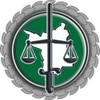 DEFENSORIA PÚBLICA DO ESTADO DE RORAIMA“Amazônia: Patrimônio dos brasileiros”EDITAL DE PREGÃO PREGÃO PRESENCIAL N.º 006/2021PROCESSO N.º 1635/2021PREÂMBULOTorna-se público, para conhecimento dos interessados, que a A DEFENSORIA PÚBLICA DO ESTADO DE RORAIMA - DPE/RR, por meio da Comissão Permanente de Licitação - CPL, sediada na Rua Cecília Brasil, n.º 269, Centro, CEP: 69301- 080 - Boa Vista-RR, realizará licitação, na modalidade PREGÃO, na forma PRESENCIAL, com critério de julgamento menor preço por item, nos termos da Lei n.º 10.520/2002, Resolução DPE/RR n.º 12/2011, Decreto n.º 3.555/2000, Decreto n.º 7.746/2012, Decreto n.° 8.538/2015, Lei Complementar n.º 123/2006 e n.º 147/2014, Lei n.º 13.726/2018, aplicando- se subsidiariamente, a Lei n.º 8.666/1993 e as exigências estabelecidas neste Edital. Este Pregão será conduzido pelo Pregoeiro e Equipe de Apoio designados pela Portaria n.º 65/2021/DG-CG/DG/DPG.Data da sessão: 03 de dezembro de 2021.Horário: 09hLocal: Rua Cecília Brasil, n.º 269, Centro - Sala da CPL.Pregão é a modalidade de licitação em que a disputa pelo fornecimento de bens ou serviços comuns é feita em sessão pública, por meio de propostas de preços escritas e lances verbais.A licitação na modalidade de pregão é juridicamente condicionada aos princípios básicos da legalidade, da impessoalidade, da moralidade, da igualdade, da publicidade, da probidade administrativa, da vinculação ao instrumento convocatório, do julgamento objetivo, bem assim aos princípios correlatos da celeridade, finalidade, razoabilidade, proporcionalidade, competitividade, justo preço, seletividade e comparação objetiva das propostas.As normas disciplinadoras da licitação serão sempre interpretadas em favor da ampliação da disputa entre os interessados, desde que não comprometam o interesse da Administração, a finalidade e a segurança da contratação.Declara-se que o objeto a ser licitado possui padrões de desempenho e qualidade que podem ser objetivamente definidos pelo Edital, Termo de Referência e anexos, por meio de especificações usuais no mercado, sendo possível a realização do procedimento na modalidade Pregão Presencial.DO OBJETO:Este pregão tem por objeto a "Contratação de Licenciamento de Software de Firewall (modelo FG-600D), visando a segurança da rede de dados da Defensoria Pública do Estado de Roraima", de acordo com as quantidades e especificações técnicas constantes do TERMO DE REFERÊNCIA – ANEXO I deste Edital.DO VALOR MÁXIMO ESTIMADO TOTAL DA AQUISIÇÃO:O valor MÁXIMO TOTAL ESTIMADO das aquisições será de R$ 68.372,94 (sessenta e oito mil trezentos e setenta e dois reais e noventa e quatro centavos), cujos valores médios dos itens são oriundos de pesquisas de preços de mercado, com base em orçamentos recebidos de empresas especializadas do ramo, devidamente, comprovadas nos autos e de acordo com o Termo de Referência, conforme preceitua a Lei n.º 8.666/93.DA DOTAÇÃO ORÇAMENTÁRIA QUE CUSTEARÁ AS DESPESAS:A despesa decorrente da presente licitação irá onerar a seguinte dotação:Unidade Orçamentária: 32.101;Programa de Trabalho: 14.422.096.2259;Natureza da Despesa: 33.90.40;Fonte de Recursos: 101.DO PRAZO PARA SOLICITAR ESCLARECIMENTOS, PROVIDÊNCIAS OU IMPUGNAR O INSTRUMENTO CONVOCATÓRIO:ATÉ 02 (DOIS) DIAS ÚTEIS, antes da data fixada para recebimento das propostas, qualquer pessoa, física ou jurídica, poderá solicitar esclarecimentos, providências ou impugnar o instrumento convocatório deste PREGÃO, única e exclusivamente através do e-mail: cpl.dpe@rr.def.br, cabendo ao Pregoeiro decidir sobre as alegações no prazo de até 24 (vinte e quatro) horas após o recebimento das razões ou subir as razões para decisão da autoridade superior pelo mesmo prazo.Quando necessário e caso seja acolhida a petição contra o instrumento convocatório, será designada nova data para a realização do certame.Decairá do direito de impugnar os termos do instrumento convocatório perante a administração o licitante que não o fizer ATÉ O 02 (SEGUNDO) DIA ÚTIL que anteceder a abertura dos envelopes de habilitação, por falhas ou irregularidades que viciariam esse edital, hipótese em que tal comunicação não terá efeito de recurso.As     respostas     as     impugnações     e     os     pedidos      de      esclarecimentos,      serão      divulgadas      no site: www.defensoria.rr.def.br/downloads/licitacoes e vincularão os participantes e a administração.As impugnações e pedidos de esclarecimentos não suspendem os prazos previstos neste edital e seus anexos.Quando a impugnação ou pedido de esclarecimento tratar de temas alheios à competência do pregoeiro, ou seja, sobre especificações técnicas ou diretamente vinculados ao Termo de Referência, a petição será encaminhada ao setor responsável do processo para que se pronuncie acerca da demanda, cabendo ao setor responder no prazo de até 24 (vinte e quatro) horas. Caso não o faça, o certame deverá ser adiado “sine-die”, até que os questionamentos sejam sanados.DAS CONDIÇÕES DE PARTICIPAÇÃO NO CERTAME:Poderão participar deste Pregão interessados cujo ramo de atividade seja compatível com o objeto desta licitação.Fica assegurada neste certame, a PARTICIPAÇÃO EXCLUSIVA PARA MICROEMPRESAS (ME), EMPRESAS DE PEQUENO PORTE (EPP), MICROEMPREENDEDOR INDIVIDUAL OU EQUIPARADOS, nos termos do art. 48 da Lei Complementar n.º 123/2006 e respectivas alterações.Consideram se ME, EPP, MEI, EIRELI e Equiparados aptas à participação no presente certame aquelas que preenchem os requisitos do artigo 3º da Lei Complementar n.º 123/2006 e conforme a disposição legal da Lei Complementar n.º 147 de 07.08.2014, que alterou a redação do artigo 48, inciso I da Lei Complementar n.º 123 de 14.12.2006, e também, aos que se enquadrem no artigo 18-E §2º da Lei Complementar n.º 123/2006 e artigo 34 da Lei n.º 11.488/07.5.3.1. Para fins de comprovação da condição de ME, EPP, MEI, EIRELI e   equiparados,   assim   definidas,   as Licitantes deverão apresentar, no ato do CREDENCIAMENTO, declaração impressa em papel timbrado da Empresa de enquadramento como ME, EPP ou equiparados (ANEXO VI), devidamente assinada e carimbada pelo representante legal.A participação nesta licitação implica a aceitação, plena e irrevogável, das normas constantes no presente edital e nos seus anexos, bem como a observância dos preceitos legais e regulamentares, ressalvados o direito de impugnação e recurso.Não poderão participar deste pregão empresas que estejam enquadradas nos seguintes casos:proibidos de participar de licitações e celebrar contratos administrativos, na forma da legislação vigente;concordatária ou em processo de falência, em recuperação judicial, sob concurso de credores, em dissolução ou em liquidação, salvo mediante determinação judicial;impedidas de licitar e contratar com a União, Estados, Distrito Federal ou Municípios (Art. 7º da Lei n.º 10.520/2002); suspensas temporariamente de participar de licitação ou impedidas de contratar com a Administração (Art. 87, III, da Lei n.º 8.666/93); declaradas inidôneas para licitar ou contratar com Administração Pública, enquanto perdurarem os motivos da punição ou até que seja promovida a reabilitação perante a própria autoridade que aplicou a penalidade (Art. 87, IV da Lei n.º 8.666/93); punida pelo Tribunal de Contas do Estado de Roraima com suspensão do direito de contratar ou licitar com a Administração Pública; e caso participe do processo licitatório estará sujeita às penalidades previstas no art. 97, parágrafo único da Lei n.º 8.666/93;que se enquadrem nas vedações previstas no artigo 9º da Lei n.º 8.666, de 1993;que esteja reunida em consórcio ou coligação;Empresas estrangeiras que não funcionem no País;que não atendam às exigências deste Edital e seus anexos;Não   poderá    concorrer    direta    ou    indiretamente    nesta    licitação,    servidor    de    qualquer    Órgão    ou Entidade vinculada ao Órgão promotor da licitação, bem assim a Empresa da qual tal servidor seja sócio, dirigente ou responsável técnico.Um licitante, ou grupo, suas filiais ou empresas que fazem parte de um mesmo grupo econômico ou financeiro, que operam em conjunto, somente poderá apresentar uma única proposta de preços. Caso um licitante participe em mais de uma proposta de preços, estas propostas de preços não serão levadas em consideração e serão rejeitadas pelo comprador.5.7.1. Para tais efeitos entendem-se que fazem parte de um mesmo grupo econômico ou financeiro, as Empresas que tenham diretores, acionistas, ou representantes legais comuns, e aquelas que dependam ou subsidiem econômica ou financeiramente a outra empresa.Nenhuma empresa ou instituição vinculada ao comprador será elegível para participar deste processo licitatório.As MICROEMPRESAS (ME), EMPRESAS DE PEQUENO PORTE (EPP), MICROEMPREENDEDORES INDIVIDUAIS (MEI), EMPRESÁRIO INDIVIDUAL DE RESPONSABILIDADE LIMITADA (EIRELI) e equiparados, por ocasião da participação neste certame, deverão apresentar toda a documentação exigida para fins de comprovação de regularidade fiscal e trabalhista, mesmo que esta apresente alguma restrição, na forma do art. 43 da LC n.º 123/2006.Havendo alguma restrição na comprovação da regularidade fiscal e trabalhista exclusivamente da licitante enquadrada como	Microempresa	(ME),	Empresa	de	Pequeno Porte (EPP) ou equiparadas (LC 123/2006), será assegurado de 05 (cinco) dias úteis, contados a partir do momento em que for declarada vencedora do certame, prorrogáveis por igual período, a critério da Administração Pública, para regularização da documentação.A não-regularização da documentação, no prazo previsto no § 2º do art. 43, da LC nº 123/2006, implicará decadência do direito à contratação, sem prejuízo das sanções previstas no art. 81 da Lei nº 8.666/1993, sendo facultado a Defensoria convocar os licitantes remanescentes, na ordem de classificação, para a assinatura do contrato, ou revogar a licitação.DA FORMA DE APRESENTAÇÃO DOS ENVELOPES DE PROPOSTA DE PREÇOS (Nº 01) E DOCUMENTOS DE HABILITAÇÃO (Nº 02):Do envelope contendo "PROPOSTA DE PREÇOS", deverão constar os seguintes dizeres:PREGÃO PRESENCIAL – 006/2021.DEFENSORIA PÚBLICA DO ESTADO DE RORAIMA - DPE/RR ENVELOPE N.º 1 "PROPOSTA DE PREÇOS"NOME DA PROPONENTE: CNPJ:ENDEREÇO: TEL:E-MAIL:Do envelope contendo "DOCUMENTOS DE HABILITAÇÃO", deverão constar os seguintes dizeres:PREGÃO PRESENCIAL – 006/2021.DEFENSORIA PÚBLICA DO ESTADO DE RORAIMA - DPE/RR ENVELOPE Nº 2 "DOCUMENTOS DE HABILITAÇÃO"NOME DA PROPONENTE: CNPJ:ENDEREÇO: TEL:E-MAIL:Os documentos constantes dos envelopes deverão ser apresentados em 1 (uma) via redigida com clareza, em língua portuguesa, salvo quanto às expressões técnicas de uso corrente, sem rasuras, ou entrelinhas que prejudiquem sua análise, sendo a proposta datada e assinada na última folha e rubricada nas demais pelo representante legal ou pelo Procurador, juntando-se a Procuração.A proponente somente poderá apresentar uma única Proposta.Os documentos de habilitação (envelope nº 2) expedidos via internet e, inclusive, aqueles outros apresentados terão, sempre que necessário, suas autenticidades/validades comprovadas por parte do Pregoeiro.O Pregoeiro não se responsabilizará pela eventual indisponibilidade dos meios eletrônicos de informações, no momento da     verificação.     Ocorrendo     a     indisponibilidade     referida,     e     não     tendo      sido      apresentados      os documentos preconizados, inclusive quanto à forma exigida, a proponente será inabilitada.Os documentos apresentados por qualquer proponente, se expressos em língua estrangeira, deverão ser autenticados por autoridade brasileira no país de origem e traduzidos para o português por tradutor público juramentado.Inexistindo prazo de validade nas Certidões, serão aceitas aquelas cujas expedições/emissões não ultrapassem a 30 (TRINTA) DIAS da data final para a entrega dos envelopes.DO CREDENCIAMENTO:Os licitantes que desejarem manifestar-se durante as fases do procedimento licitatório deverão estar devidamente representados por:Tratando-se de sócio, proprietário ou representante legal da empresa licitante, apresentar cópia simples de algum documento pessoal com foto;Tratando-se de procurador, apresentar procuração por instrumento público ou particular, sendo que a procuração particular devidamente ASSINADA e CARIMBADA por aquele que outorgou poderes, constando poderes específicos para formular ofertas, lances, negociar preço, interpor recursos e desistir de sua interposição e praticar todos os demais atos pertinentes ao certame, podendo ser utilizado o modelo do ANEXO IV;Declaração   impressa   em   papel   timbrado   da   Empresa   de   enquadramento    como    ME,    EPP    ou equiparados, devidamente ASSINADA e CARIMBADA pelo representante legal, conforme modelo ANEXO VI;Declaração de que cumpre os requisitos de habilitação devidamente ASSINADA e CARIMBADA pelo representante legal, conforme modelo ANEXO V.Para comprovação das informações apresentadas nos documentos indicados nos subitens 7.1.1 e 7.1.2, deverão ser apresentados, no ato do credenciamento, os seguintes documentos:No caso de empresário individual, inscrição no Registro no Comercial ou a última alteração contratual em vigor;Para as sociedades empresárias ou empresas individuais de responsabilidade limitada - EIRELI: ato constitutivo, estatuto ou contrato social em vigor, devidamente registrado na Junta Comercial da respectiva sede do licitante, acompanhado de documento comprobatório de seus administradores;Em se tratando de sociedades comerciais ou empresa individual de responsabilidade limitada: ato constitutivo, estatuto ou contrato social em vigor, devidamente registrado, e, no caso de sociedades por ações, acompanhado de documentos de eleição de seus administradores;Inscrição no Registro Público de Empresas Mercantis onde opera, com averbação no Registro onde tem sede a matriz, no caso de ser a participante sucursal, filial ou agência;Inscrição do ato constitutivo no Registro Civil das Pessoas Jurídicas, no caso de sociedades civis, acompanhada de prova de diretoria em exercício;Cada licitante credenciará apenas um representante, que será o único admitido a intervir nas fases do procedimento licitatório e a responder por todos os atos e efeitos previstos neste Edital, por sua representada.Não será admitida a participação de um mesmo representante para mais de uma Empresa licitante.O representante poderá ser substituído a qualquer momento por outro devidamente credenciado.OS DOCUMENTOS PARA O CREDENCIAMENTO NA FORMA DISCIPLINADA NESTE ITEM DEVERÃO SER ENTREGUES FORA DOS ENVELOPES, APÓS ABERTURA DA SESSÃO E ANTES DA ABERTURA DAS PROPOSTAS.Os documentos de credenciamento serão examinados e retidos pelo Pregoeiro e Equipe de Apoio, antes da abertura dos envelopes referentes à proposta de preços.No caso de não haver credenciados representantes, a Empresa licitante será considerada ausente da sessão para a fase de lances, não podendo haver qualquer intervenção nesta fase; entretanto os envelopes de propostas e habilitação devem ser considerados para fins de participação no certame.No caso de divergência entre a documentação apresentada para credenciamento e a apresentada para habilitação, prevalecerá o documento que   apresentar   data   mais   recente,   podendo   incorrer   a   licitante   em   descredenciamento de seu representante ou mesmo inabilitação, a depender do caso.DA PROPOSTA DE PREÇOS (ENVELOPE Nº 01):O licitante deverá enviar sua proposta mediante o preenchimento das seguintes informações: valor unitário e total do item (Preço cotado em moeda corrente nacional de forma unitária com aproximação de no máximo 02 casas decimais em algarismo. O valor total global em algarismo e por extenso, com indicação das unidades citadas neste Edital), marca, fabricante, descrição detalhada do objeto, contendo as informações similares à especificação do Termo de Referência, indicando o modelo, prazo de validade ou de garantia, número de registro ou inscrição do bem no órgão competente, quando for o caso.Todas as especificações do objeto contidas na proposta vinculam a Contratada.Nos valores propostos estarão inclusos todos os custos operacionais, encargos previdenciários, trabalhistas, tributários, comerciais e quaisquer outros que incidam direta ou indiretamente no fornecimento dos bens.Os preços ofertados, tanto na proposta inicial, quanto na etapa de lances, serão de exclusiva responsabilidade do licitante, não lhe assistindo o direito de pleitear qualquer alteração, sob alegação de erro, omissão ou qualquer outro pretexto.Os licitantes devem respeitar os preços máximos estabelecidos nas normas de regência de contratações, quando participarem de licitações públicas.8.5.1. O descumprimento das regras supramencionadas pela Administração por parte dos contratados pode ensejar a fiscalização, após o devido processo legal, gerar as seguintes consequências: assinaturas de prazo para a adoção das medidas necessárias ao exato cumprimento da lei, nos termos do art. 71, inciso IX, da Constituição; ou condenação dos agentes públicos responsáveis e da empresa contratada ao pagamento dos prejuízos ao erário, caso verificada a ocorrência de superfaturamento por sobrepreço na execução do contrato.As propostas de preços apresentadas pelas licitantes terão o prazo de validade de 60 (SESSENTA) DIAS A CONTAR DE SUA APRESENTAÇÃO, nos termos do art. 6º da Lei n.º 10.520/2002, contados a partir da data da entrega das propostas e excluídos os prazos recursais previstos na legislação em vigor.O envelope de “PROPOSTA DE PREÇOS” deverá conter a proposta da licitante, devendo preencher obrigatoriamente os seguintes requisitos e atender aos padrões abaixo estabelecidos:Deverá ser apresentada em 01 (uma) via, assinada pelo representante legal da licitante, ou pessoa legalmente habilitada através de procuração pública ou particular, em envelope lacrado, identificado com o n.º 01, digitada em linguagem clara e objetiva, sem erros, rasuras, entrelinhas ou ressalvas, entregues no dia e local preestabelecidos no Edital, contendo a identificação   da   licitante,   endereço,   telefone,   e-mail,   número   do    Cadastro    Nacional    da    Pessoa    Jurídica    - CNPJ, numeradas e rubricadas em todas as folhas pelo representante legal e assinada a última sobre o carimbo com o nome e documento de identificação;A proposta impressa deverá conter todos os dados indicados no ANEXO II (Modelo de Proposta).A   não   apresentação   da   proposta   nos   moldes   mínimos   citados,   ou   seja,   que   não    contenha    as informações necessárias e imprescindíveis para o julgamento justo e correto, em condições de igualdade com as demais licitantes, ou que contenha vícios relevantes, que maculem a essência da oferta, comprovado o prejuízo à Administração e as demais licitantes, ensejará, de plano, a desclassificação da licitante;As propostas que atenderem aos requisitos deste edital serão verificadas pelo Pregoeiro quanto a erros aritméticos que, caso seja necessário, serão corrigidas da seguinte forma:Se for constatada discrepância entre valores grafados em algarismos e por extenso, prevalecerá o valor por extenso, devendo o Pregoeiro proceder às correções necessárias; caso a licitante não concorde com as correções deverá se manifestar, sendo as razões registradas em ata;Se for constatada discrepância entre o produto da multiplicação do preço unitário pela quantidade correspondente, prevalecerá o preço unitário;Se for constatado erro de adição, subtração, multiplicação ou divisão, será considerado o resultado corrigido;Caso a licitante não aceite as correções realizadas, sua proposta comercial será desclassificada.A entrega dos envelopes contendo a proposta de preços e a respectiva documentação significará expressa aceitação, pelas licitantes, de todas as disposições contidas neste edital.DOS DOCUMENTOS DE HABILITAÇÃO (ENVELOPE Nº 02):Para a habilitação na presente licitação exigir-se-á das licitantes a documentação abaixo discriminada, que deverá conter obrigatoriamente:A documentação relativa à habilitação jurídica consistirá em:Cópia     simples     da     cédula     de     identidade     ou     documento     equivalente      (com      foto)      do(s) sócio(s), proprietário(s) da empresa licitante;No caso de empresário individual, inscrição no Registro no Comercial ou a última alteração contratual em vigor;Para as sociedades empresárias ou empresas individuais de responsabilidade limitada - EIRELI: ato constitutivo, estatuto ou contrato social em vigor, devidamente registrado na Junta Comercial da respectiva sede do licitante, acompanhado de documento comprobatório de seus administradores;Em     se     tratando     de     sociedades     comerciais     ou     empresa      individual      de      responsabilidade limitada: ato constitutivo, estatuto ou contrato social em vigor, estatuto ou contrato social em vigor, devidamente registrado, e, no caso de sociedades por ações, acompanhado de documentos de eleição de seus administradores;Inscrição no Registro Público de Empresas Mercantis onde opera, com averbação no Registro onde tem sede a matriz, no caso de ser a participante sucursal, filial ou agência;Inscrição do ato constitutivo no Registro Civil das Pessoas Jurídicas, no caso de sociedades civis, acompanhada de prova de diretoria em exercício;Decreto de autorização, em se tratando de sociedade empresária estrangeira em funcionamento no País e ato de registro ou autorização para funcionamento expedido pelo órgão competente, quando a atividade assim o exigir;OS DOCUMENTOS ACIMA (SUBITENS 9.2.2 A 9.2.7), DEVERÃO ESTAR ACOMPANHADOS DE TODAS AS ALTERAÇÕES OU DA CONSOLIDAÇÃO RESPECTIVA;A documentação relativa à regularidade fiscal e trabalhista consistirá em:Prova de inscrição no Cadastro Nacional de Pessoas Jurídicas – CNPJ;Prova de inscrição no cadastro de contribuintes estadual ou municipal, se houver, relativo ao domicílio ou sede do licitante, pertinente ao seu ramo de atividade e compatível com o objeto contratual;Prova de Regularidade relativa à Seguridade Social (INSS) e Prova de Regularidade para com a Fazenda Federal, por meio de Certidão unificada expedida Procuradoria Geral da Fazenda Nacional (www.pgfn.fazenda.gov.br) e Quitação deTributos e Contribuições Federais, expedida pela Receita Federal (www.receita.fazenda.gov.br); ou Certidão Conjunta Negativa de Débitos Relativos a Tributos Federais e à Dívida Ativa da União;Prova de regularidade relativa ao Fundo de Garantia por Tempo de Serviço, por meio do Certificado de Regularidade do FGTS (CRF), expedida pela Caixa Econômica Federal (www.caixa.gov.br) ou do documento denominado “Situação de Regularidade do Empregador”, com prazo de validade em vigor na data de encerramento do prazo de entrega dos envelopes;Prova de Regularidade para com a Fazenda Estadual, por meio de Certidão em relação a tributos estaduais (ICMS), expedida pela Secretaria da Fazenda Estadual, do domicílio ou sede da licitante;Prova de Regularidade para com a Fazenda Municipal, por meio de Certidão em relação a tributos Municipais, expedida pela Prefeitura do domicílio ou sede da licitante;Prova de inexistência de débitos inadimplidos perante a Justiça do Trabalho, mediante a apresentação da Certidão Negativa    de    Débitos    Trabalhistas    –    CNDT,     expedida     pelo     Tribunal     Superior     do     Trabalho (www.tst.jus.br; www.csjt.jus.br ou www.trt11.jus.br), conforme Lei nº 12.440 de 07/07/2011 e Resolução Administrativa TST nº 1470/2011;A documentação relativa à qualificação técnica consistirá em:9.4.1. Suprimido.A documentação relativa à qualificação econômico-financeira consistirá em:Certidão negativa de falência, concordata ou recuperação judicial expedida pelo distribuidor da comarca da SEDE DA LICITANTE, emitida no período em até 30 (TRINTA) DIAS anteriores à data fixada para a entrega dos envelopes.Estão dispensadas da apresentação da Certidão de que trata o subitem anterior as licitantes em processo de recuperação judicial, desde que apresentem certidão emitida pela instância judicial que certifique sua aptidão econômica para tal mister.Outras declarações:Declaração, impressa em papel timbrado da Empresa da inexistência em seu quadro de pessoal de menores, na forma do disposto no inciso XXXIII, do art. 7º da Constituição Federal, devidamente CARIMBADA e ASSINADA pelo representante legal, conforme modelo do ANEXO VII;Declaração expressa do responsável pela empresa de inexistência de fatos impeditivos da habilitação e que a mesma não está impedida de participar de licitações promovidas por órgãos ou Entidade Pública, devidamente CARIMBADA e ASSINADA pelo representante legal, conforme modelo do ANEXO VIII.Declaração, impressa em papel timbrado da Empresa, de que não possui dirigentes, gerentes, sócios ou componentes do quadro técnico que sejam servidores da Defensoria Pública do Estado de Roraima, referente ao artigo 9º, inciso III, da lei n.º 8.666/93, devidamente ASSINADA e CARIMBADA pelo representante legal, conforme modelo do ANEXO IX.QUANDO DA APRESENTAÇÃO DA DOCUMENTAÇÃO SE A LICITANTE FOR A MATRIZ, TODOS OS DOCUMENTOS DEVERÃO SER APRESENTADOS EM NOME E COM CNPJ DA MATRIZ;Se a licitante for a filial, todos os documentos deverão ser apresentados em nome e com o CNPJ da filial e, dentre estes os documentos que em razão da centralização e certidão conjunta, deverão ser apresentados em nome e com CNPJ da matriz que abrangerá todas as suas filiais;Se a licitante for a matriz e a fornecedora dos bens a filial, os documentos deverão ser apresentados em nome e com CNPJ da matriz e da filial, simultaneamente, salvo os documentos que em razão da centralização e certidão conjunta deverão ser apresentados em nome e com CNPJ da matriz que abrangerá todas as suas filiais.Para efeito de habilitação serão aceitos “PROTOCOLOS DE SOLICITAÇÃO DE RENOVAÇÃO DE DOCUMENTO ACOMPANHADOS DOS ORIGINAIS DESATUALIZADOS OU VENCIDOS”, em substituição aos documentos requeridos no presente edital e seus anexos. Entretanto, os mesmos NÃO SERÃO ACEITOS para efeito de celebração de contrato, que só deve ocorrer após a apresentação dos documentos requeridos no ato convocatório devidamente regulares e atualizados.DA ABERTURA DOS ENVELOPES DE PROPOSTAS DE PREÇO E DO JULGAMENTO E CLASSIFICAÇÃO DAS PROPOSTAS:No horário e local indicado no preâmbulo, após os procedimentos descritos no ITEM 7, serão abertos os envelopes n.º 01 - “PROPOSTA DE PREÇOS”, dos interessados em participar do certame.O Pregoeiro informará aos participantes presentes quais licitantes apresentaram propostas de preços para o fornecimento objeto da presente licitação e os respectivos valores ofertados.O Pregoeiro fará a ordenação dos valores das propostas, em ordem crescente, de todas as licitantes.Durante os trabalhos, somente será permitida a manifestação, ORAL OU ESCRITA, de pessoa devidamente credenciada pela licitante nos termos do ITEM 7 deste Edital.Para efeito de classificação das propostas, o Pregoeiro considerará o preço unitário POR ITEM constante em cada proposta, sendo desclassificadas as propostas:Cujo objeto não atenda as especificações, prazos e condições fixados neste Edital;Que apresentem preço baseado exclusivamente em proposta das demais licitantes.Será desclassificada a proposta que, para sua viabilização, necessite de vantagens ou subsídios que não estejam previamente autorizados em lei e à disposição de todos os concorrentes.Serão   classificadas   e   proclamadas   pelo   Pregoeiro,   a    licitante    que    apresentar    a    proposta    de    menor preço POR ITEM e as demais cujas propostas estejam com valores sucessivos e superiores em até 10% (dez por cento) em relação à de menor preço.Caso não haja no mínimo 03 (três) propostas de preços nas condições definidas no subitem anterior, o Pregoeiro classificará e proclamará as melhores propostas subsequentes, até que haja no mínimo 03 (três) licitantes classificadas, quaisquer que sejam os preços ofertados.Às licitantes classificadas, será dada oportunidade para nova disputa, por meio de lances verbais e sucessivos, de valores distintos e decrescentes.A licitante que desistir de   apresentar   lance   verbal,   quando   convocada   pelo   Pregoeiro,   será   considerada como “desistente”, implicando na sua exclusão da etapa de lances verbais e na manutenção do último preço apresentado, para efeito de ordenação das propostas.Caso não se realize lances verbais serão verificados a conformidade entre a proposta escrita de menor preço e o valor estimado para a contratação.Declarada encerrada a etapa competitiva e ordenadas as propostas, o Pregoeiro examinará a aceitabilidade da primeira classificada, quanto ao objeto e valor, decidindo motivadamente a respeito.Se a oferta não for aceitável ou se a licitante desatender às exigências habilitatórias, o Pregoeiro examinará a oferta subsequente, verificando a sua aceitabilidade e procedendo à habilitação da proponente, na ordem de classificação e assim sucessivamente, até a apuração de uma proposta que atenda ao edital, sendo a respectiva licitante declarada vencedora e a ela adjudicado o objeto do certame.Caso haja empate nas propostas escritas, ordenadas e classificadas e não se realizem lances verbais, observado o direito de       preferências       das       Microempresas       (ME),       Empresas       de       Pequeno       Porte        (EPP)        e equiparadas, o desempate se fará por sorteio, em ato público na própria sessão do Pregão.Não poderá haver desistência dos lances ofertados, sob pena de sujeição da licitante desistente às sanções constantes dos artigos 86 ao 88 da Lei nº 8.666/93.Quando da participação no certame de Microempresas (ME), Empresas de Pequeno Porte (EPP), agricultor familiar, produtor rural pessoa física, microempreendedor individual (MEI) e sociedades cooperativas de consumo sediadas local ou regionalmente, será considerado empate “ficto” quando sua proposta for igual ou até o limite de 10% (dez por cento) do melhor preço válido em consideração às licitantes não sediadas local ou regionalmente, conforme indicado no item 10.19, nos termos da Lei Complementar nº 123/06 e respectivas alterações e Decreto Federal nº 8.538/2015.A Microempresa (ME), Empresa de Pequeno Porte (EPP) ou equiparadas sediada   local   ou   regionalmente melhor classificada poderá apresentar proposta de preço inferior àquela considerada vencedora da licitação, situação em que será adjudicado o objeto em seu favor.No caso de equivalência dos valores apresentados pelas Microempresas (ME), Empresas de Pequeno Porte (EPP) ou equiparados sediadas local ou regionalmente, será realizado sorteio entre elas para que se identifique aquela que primeiro poderá apresentar melhor oferta.Para aplicação do disposto no item 10.16 e em cumprimento a Lei Complementar nº 123/06 na realização de procedimentos licitatórios, considera-se Microempresas (ME), Empresas de Pequeno Porte (EPP), Microempreendedor Individual (MEI) e sociedades cooperativas de consumo sediadas local ou regionalmente.Caso a proposta mais bem classificada não seja apresentada por uma Microempresa (ME), Empresa de Pequeno Porte (EPP) e equiparados e se houver proposta apresentada por ME/EPP em até 5% (cinco por cento) superior à melhor proposta proceder-se-á da seguinte forma:Será oportunizado o Exercício do Direito de Preferência à Microempresa (ME), Empresa de Pequeno Porte (EPP) e equiparadas melhor classificada, respeitando a faixa dos 5% (cinco por cento), que consiste na possibilidade de ela apresentar proposta de preço inferior à empresa que não se enquadra como Microempresa ou Empresa de Pequeno Porte e que estiver com preço menor;O novo valor proposto pela Microempresa (ME), Empresa de Pequeno Porte (EPP) e equiparadas deve ser apresentado após o encerramento da fase de lances, no prazo máximo de 05 (cinco) minutos da convocação do Pregoeiro, sob pena de preclusão do Direito de Preferência.A convocação dar-se-á na sessão do pregão, sendo apenas a Microempresa (ME), Empresa de Pequeno Porte (EPP) e equiparadas, aptas a exercer o Direito de Preferência, ofertar nova proposta de valor inferior ao preço ofertado pela empresamelhor classificada que não se enquadra como Microempresa (ME), Empresa de Pequeno Porte (EPP) e equiparadas e que estiver com menor preço;Havendo o Exercício de Preferência pela Microempresa (ME), Empresa de Pequeno Porte (EPP) e equiparadas, o Pregoeiro passará a etapa de negociação, em conformidade com este Edital, observando-se os demais procedimentos subsequentes estabelecidos para cada etapa deste certame;Caso a Microempresa(ME), Empresa de Pequeno Porte(EPP) e equiparadas, melhor classificada, não exerça o Direito de Preferência ou não atenda às exigências do Edital, serão convocadas as Microempresa(ME), Empresa de Pequeno Porte(EPP) e equiparadas remanescentes, cujas propostas se enquadram no limite de 5% (cinco   por   cento)   estabelecido   no subitem    10.20.1,    obedecida    a    ordem    de    classificação    para    o     Exercício     do     mesmo     Direito,     e assim sucessivamente, até a identificação de uma empresa que preencha todos os requisitos do Edital;Se houver valores iguais apresentados por Microempresa(ME), Empresa de Pequeno Porte(EPP) e equiparadas, dentre as propostas de valor até 5% (cinco por cento) superior à proposta de menor preço ofertada pela empresa não enquadrada como Microempresa(ME), Empresa   de   Pequeno   Porte(EPP)   e   equiparadas,   será   realizado   sorteio   para   identificação daquela que terá preferência na apresentação de nova proposta (será colocado em urna o nome das licitantes para sorteio, sendo convocada a participação as licitantes com preços iguais);Na hipótese de nenhuma Microempresa (ME), Empresa de Pequeno Porte (EPP) e equiparadas exercer o Direito de Preferência ou não atender às exigências do Edital, a empresa não enquadrada como Microempresa (ME), Empresa de Pequeno Porte (EPP) e equiparadas que apresentou o menor preço permanece na posição de melhor classificada, iniciando- se com ela a fase de negociação.Nos casos em que for utilizado o direito de preferência para as Microempresa (ME), Empresa de Pequeno Porte (EPP) ou equiparadas sediada local ou regionalmente, conforme especificado no subitem 10.16 e seguintes, esse direito deverá ser usado imediatamente após a fase de lances e antes da fase de negociação com a licitante que se consagrar vencedora do item ou dos itens.Caso não se realize lances, será verificada a conformidade da proposta inicial de menor preço e o valor estimado para a contratação, hipótese em que o Pregoeiro poderá negociar diretamente com a proponente para que seja obtido preço melhor.DA ABERTURA DOS ENVELOPES DE HABILITAÇÃO E CONCLUSÃO:Efetuados os procedimentos previstos nos itens 7 e 8 deste Edital   e   sendo   aceitável   a   proposta   classificada em primeiro lugar, o Pregoeiro anunciará a abertura do envelope nº 2 - “Documentos de Habilitação” desta licitante.As licitantes que deixarem de apresentar quaisquer dos documentos exigidos para a habilitação na presente licitação, ou os apresentarem em desacordo com o estabelecido neste Edital, serão INABILITADAS.Constatado o atendimento pleno às exigências do Edital, a licitante será declarada vencedora, sendo-lhe adjudicado pelo Pregoeiro o objeto da presente licitação.Da sessão de pregão lavrar-se-á ata circunstanciada, na qual serão registradas as ocorrências relevantes e que, ao final deverá ser assinada pelo Pregoeiro, pela Equipe de Apoio e pelos representantes das licitantes presentes que assim o desejarem.Verificando-se, no curso da análise, o descumprimento de requisitos estabelecidos neste Edital e seus anexos, a proposta será desclassificada.Em caso de divergência entre informações contidas na documentação impressa e na proposta específica, prevalecerão as da proposta. Em caso de divergência entre informações contidas nos documentos exigidos pelo Edital e em outros apresentados, porém não exigidos, prevalecerão às primeiras.Os envelopes com os documentos relativos à habilitação das licitantes não declaradas vencedoras permanecerão em poder do Pregoeiro, devidamente lacrados, até que seja formalizada a assinatura do contrato pela licitante vencedora. Após este fato, ficarão por 20 (vinte) dias   corridos   à   disposição   das   respectivas   licitantes   interessadas.   Findo   este prazo, sem que sejam retirados, serão descartados.A licitante vencedora, QUANDO SOLICITADA, deverá apresentar em até 01 (um) dia úteis, após a adjudicação, a planilha de custos e formação de preços recomposta em função do valor vencedor na etapa de lances.O objeto da licitação será adjudicado ao licitante declarado vencedor, por ato do Pregoeiro, caso não haja interposição de recurso, ou pela autoridade competente, após a regular decisão dos recursos apresentados.Após a fase recursal, constatada a regularidade dos atos praticados, a autoridade competente homologará o procedimento licitatório.Quando todas as licitantes forem inabilitadas ou todas as propostas forem desclassificadas, o Pregoeiro poderá fixar as licitantes o prazo de 08 (oito) dias úteis para a apresentação de nova documentação ou de outras propostas escoimadas das causas referidas da desclassificação.DA CONTRATAÇÃO, EXECUÇÃO E PAGAMENTO:Da contratação:12.1.1. Conforme previsto na Minuta de Contrato Anexo III.Da execução do contrato e da fiscalização:12.2.1. Conforme previsto na Minuta de Contrato Anexo III.Dos Pagamentos:12.3.1. Conforme previsto na Minuta de Contrato Anexo III.DAS SANÇÕES ADMINISTRATIVAS:A Contratada ficará sujeita, em caso de atraso injustificado na execução do Contrato às multas de mora indicadas abaixo, sem prejuízo da rescisão unilateral, conforme estabelece o art. 86 e parágrafos, da Lei nº 8.666/93:Multa de 15% (quinze por cento), sobre o valor da proposta, em caso de recusa da Contratada em assinar o Contrato dentro de 05 (cinco) dias úteis, contados da data de sua convocação;Multa de 0,5% (cinco décimos por cento) sobre o valor do Contrato, por dia de atraso na execução do objeto contratual, limitado este atraso em até 15 (quinze) dias corridos;Multa de 5% (cinco por cento) sobre o valor do Contrato, por atraso na execução do objeto contratual quando superior a 15 (quinze) dias corridos;Multa de 15% (quinze por cento) sobre o valor do Contrato não realizado, no caso de:Atraso superior a 30 (trinta) dias, na execução do serviço;Desistência da execução do serviço.Multa de 20% (vinte por cento) sobre o valor do Contrato, caso a Contratada venha a dar causa à rescisão contratual, sem prejuízo das ações cíveis ou criminais aplicáveis à espécie.13.1.2. O valor da multa aplicada será descontado de Nota Fiscal ou crédito da Contratada em favor da Contratante.A Contratada se sujeitará, ainda, em caso de inexecução total ou parcial do Contrato, de acordo com o art. 87, da Lei nº 8.666/93, às seguintes sanções administrativas:Advertência;Suspensão temporária do direito de participar de licitações e contratar com a Contratante, por prazo não superior a 02 (dois) anos;Declaração de inidoneidade para licitar ou contratar com o Estado de Roraima enquanto perdurarem os motivos determinantes da punição ou até que seja promovida a reabilitação perante a própria autoridade que aplicou a penalidade, que será concedida sempre que a Contratada ressarcir a Administração pelos prejuízos resultantes e após decorrido o prazo da sanção aplicada com base no item 11.2.b;As sanções previstas nas alíneas “a”, "b" e "c", poderão ser aplicadas em conjunto com as do item 11.1, facultada a defesa prévia do interessado no respectivo processo, no prazo de 05 (cinco) dias úteis contados da comunicação;A suspensão temporária e a Declaração de Inidoneidade poderão também ser aplicadas à Contratada quando, em razão dos compromissos assumidos:Seu(s) representante(s) legal(ais) tenha(m) sofrido condenação criminal definitiva por prática, nesta condição e por meios dolosos, de fraude fiscal no recolhimento de quaisquer tributos;Praticarem ilícitos, visando frustrar os objetivos da licitação.Demonstrarem não possuir idoneidade para contratar com a Administração em virtude de atos ilícitos praticados.DA PROPOSTA VENCEDORA:A proposta final do licitante declarado vencedor com o detalhamento de custos e formação de preços recomposta em função do valor vencedor na etapa de lances poderá entregar de imediato ou deverá ser encaminhada para o e- mail cpl.dpe@rr.def.br no prazo máximo e improrrogável de 24 (vinte e quatro) horas após o encerramento da sessão pública que o declarou vencedor, devendo:ser redigida em língua portuguesa, digitada, em uma via, sem emenda, rasuras, entrelinhas ou ressalvas, devendo a última folha ser assinada e as demais rubricadas pelo licitante ou seu representante legal.conter a indicação do banco, número da conta e agência do licitante vencedor, para fins de pagamento.A proposta final deverá ser documentada nos autos e será levada em consideração no decorrer a execução do contrato e aplicação de eventual sanção à Contratada, se for o caso.Todas as especificações do objeto contidas na proposta, tais como marca, modelo, tipo, fabricante e procedência, vinculam a Contratada.DA ADJUDICAÇÃO E HOMOLOGAÇÃO:O objeto da licitação será adjudicado ao licitante declarado vencedor, por ato do Pregoeiro, caso não haja interposição de recurso, ou pela autoridade competente, após a regular decisão dos recursos apresentados.Após a fase recursal, constatada a regularidade dos atos praticados, a autoridade competente homologará o procedimento licitatório.DOS RECURSOS ADMINISTRATIVOS:Dos atos praticados caberá recurso, nos termos descritos neste Edital.Declarado o vencedor, qualquer licitante poderá manifestar imediata e motivadamente a intenção de recorrer, o que deverá ser constado em ata, quando lhe será concedido o prazo de ATÉ 03 (TRÊS) DIAS ÚTEIS para apresentação das razões do recurso, devendo o recorrente enviá-las única e exclusivamente pelo e-mail: cpl.dpe@rr.def.br e endereçado ao Pregoeiro, a qual poderá reconsiderar sua decisão ou quando for conveniente e oportuno, solicitar manifestação da autoridade superior para fundamentar sua decisão.A falta de manifestação imediata e motivada da licitante na própria sessão do Pregão, importará na decadência do direito de recurso contra atos do Pregoeiro ou contra a adjudicação do objeto da licitação ao vencedor.Na hipótese do subitem anterior, as demais licitantes ficarão imediatamente intimadas a apresentar contrarrazões, em igual número     de     dias,     contados     a      partir      da      publicação      das      razões      no      site      oficial      da Defensoria   (www.defensoria.rr.def.br/downloads/licitacoes),   sendo-lhes   também   assegurada   vista    imediata    dos autos, devendo as contrarrazões ser enviadas única e exclusivamente pelo e-mail: cpl.dpe@rr.def.br.O acolhimento de recurso importará a invalidação apenas dos atos insuscetíveis de aproveitamento.Decididos os recursos, a autoridade competente fará a adjudicação do objeto da licitação a licitante vencedora e homologará o procedimento licitatório, após o que a adjudicatária será convocada para assinar o contrato no prazo estabelecido neste edital e seus anexos.Os recursos e impugnações interpostos fora dos prazos não serão conhecidos.DAS DISPOSIÇÕES GERAIS:Quem, convocado dentro do prazo de validade da sua proposta, não celebrar o contrato, deixar de entregar ou apresentar documentação falsa exigida para o certame, ensejar o retardamento da execução de seu objeto, não mantiver a proposta, falhar ou fraudar na execução do contrato, comportar-se de modo inidôneo ou cometer fraude fiscal, ficará impedido de licitar e contratar com a Defensoria Pública do Estado de Roraima, pelo prazo de ATÉ 05 (CINCO) ANOS, sem prejuízo das multas previstas neste edital, no contrato e demais cominações legais.Nenhuma indenização será devida às licitantes pela elaboração ou pela apresentação de documentação referente ao presente Edital.A apresentação das propostas implicará à plena aceitação, por parte da licitante, das condições estabelecidas neste Edital e seus anexos.Na contagem dos prazos estabelecidos neste Edital, exclui-se o dia do início e inclui-se o do vencimento, observando-se que só se iniciam e vencem os prazos em dia de expediente da Defensoria Pública do Estado de Roraima.A autoridade competente poderá revogar a presente licitação em face de razões de interesse público, derivado de fato superveniente devidamente comprovado, pertinente e suficiente para justificar tal conduta, devendo anulá-la por ilegalidade, de ofício ou por provocação de qualquer pessoa, mediante ato escrito e fundamentado.É facultado a Administração, quando a licitante vencedora deixar de prestar o fornecimento do objeto da presente licitação, convocar	as	licitantes	remanescentes	na	ordem	de	classificação,	para	fazê- lo em igual prazo e nas mesmas condições propostas pela 1º (primeira) classificada, inclusive quanto aos preços, ou revogar a licitação independentemente das penalidades às quais a licitante está sujeita.É facultada ao Pregoeiro ou à autoridade superior, em qualquer fase da licitação, a promoção de diligência destinada a esclarecer ou complementar a instrução do processo, conforme art. 43, § 3º da Lei n.º 8.666/93.As normas que disciplinam este Pregão serão sempre interpretadas em favor da ampliação da disputa entre os interessados, desde que não comprometam o interesse da Defensoria Pública, a finalidade e a segurança da contratação.A homologação do resultado desta licitação não implicará em direito à contratação.No caso de alteração deste Edital no curso do prazo estabelecido para o recebimento das propostas de preços e documentos de habilitação, este prazo será reaberto, exceto quando, inquestionavelmente a alteração não afetar a formulação das propostas.Na hipótese de não haver expediente no dia da abertura da presente licitação, ficará esta transferida para o primeiro dia útil subsequente, no mesmo local e horário, anteriormente estabelecidos.Aos casos omissos aplicam-se as demais disposições constantes da Lei n.º 10.520/2002 e subsidiariamente a Lei n.º 8.666/93, bem como as demais legislações correlatas.No decorrer do procedimento, o Pregoeiro poderá solicitar a análise e manifestação da Consultoria Jurídica da Defensoria Pública quando houver dúvida acerca da legalidade de determinado ato ou providências.Os documentos exigidos neste Edital poderão ser apresentados por cópias, desde que autenticada oficial público, ou devidamente acompanhadas dos originais para conferência.17.14.1. Conforme o art. 3, II, da Lei n.º 13.726/2018 - autenticação de cópia de documento, cabendo ao agente administrativo, mediante a comparação entre o original e a cópia, atestar a autenticidade.O licitante que se retirar antes do término da sessão considerar-se-á que tenha renunciado ao direito de oferecer lances e recorrer dos atos do procedimento.Se não houver tempo suficiente para a abertura e julgamento dos envelopes de “Proposta de Preços” ou “Habilitação” em uma única sessão, ou, ainda, se surgirem dúvidas que não possam ser dirimidas de imediato, os motivos serão consignados em ata e a sessão será suspensa, tendo continuidade em nova sessão, para a qual serão intimados os licitante.Sempre que inaplicáveis aos certames as modalidades eletrônicas, a Administração deverá assegurar, inclusive mediante previsão expressa em Edital, o cumprimento de medidas de prevenção estabelecidas pelas autoridades sanitárias e de saúde pública, tais como: vedação de presença de representantes das empresas e de agentes de compras pertencentes ao grupo de risco; disponibilização de máscaras, luvas e álcool gel (70º INPM) para todos os presentes; organização do recinto com afastamento mínimo de 2 (dois) metros de distância entre os presentes; intensificação da higienização das áreas de acesso à sala onde as sessões ocorrerão, além de higienização do próprio recinto, com especial atenção às superfícies mais tocadas (maçanetas, mesas, cadeiras, corrimões, elevadores etc.).17.17. As questões decorrentes da execução deste instrumento que não puderem ser dirimidas administrativamente, serão processadas e julgadas, no Foro da Comarca da Cidade de Boa Vista – Roraima, excluindo qualquer outro por mais privilegiado que seja.São partes integrantes deste Edital os seguintes Anexos:Anexo I - Termo de Referência;Anexo II - Modelo de Proposta de Preço;Anexo III - Minuta de contrato;Anexo IV - Modelo de procuração;Anexo V - Modelo Exigências de habilitação;Anexo VI - Modelo de declaração de enquadramento como microempresa ou empresa de pequeno porte;Anexo VII - Modelo de declaração de que não emprega menores de idade;Anexo VIII - Modelo de declaração de inexistência de fatos impeditivos da habilitação;Anexo IX - Modelo de declaração referente ao artigo 9º, III, da Lei nº 8.666/93.Boa Vista - RR, 23 de novembro de 2021.Edital elaborado por: ÉLCIO FRANKLIN FERNANDES DE SOUSAPregoeiro Oficial - DPE/RRANEXO ITermo de Referência nº 19/2021/DMGT/DTIC/DG/DPGTERMO DE REFERÊNCIAPRESTAÇÃO DE SERVIÇO CONTÍNUO SEM DEDICAÇÃO EXCLUSIVA DE MÃO DE OBRAOBJETOContratação de Licenciamento de Software de Firewall (modelo FG-600D), visando a segurança da rede de dados desta Defensoria, conforme condições, quantidades e exigências estabelecidas neste instrumento e seus anexos.O objeto da licitação tem a natureza de serviço comum, de caráter continuado e sem fornecimento de mão de obra em regime de dedicação exclusiva, a ser contratado mediante licitação, na modalidade pregão.A prestação dos serviços não gera vínculo empregatício entre os empregados da Contratada e a Administração Contratante, vedando-se qualquer relação entre estes que caracterize pessoalidade e subordinação direta.A presente contratação adotará como regime de execução a Empreitada por Preço Unitário.JUSTIFICATIVA- A Defensoria Pública do Estado de Roraima tem como missão prestar assistência jurídica, judicial e extrajudicial, integral e gratuita aos necessitados, assim considerados na forma da Lei, em todos os graus de jurisdição e instâncias administrativas do Estado, sempre em busca da universalização dos serviços que presta, visando executar de forma eficaz os objetivos incumbidosa esta Instituição, sempre observando a legislação vigente e fazendo com que o público alvo tenha um serviço de assistência jurídica célere e de excelência em todo o Estado de Roraima;Considerando a extrema necessidade da existência de dispositivo do tipo Firewall - equipamento de administração de rede que possibilita aumento da segurança de dados de entrada e saída trafegados - que garante uma proteção entre a rede externa (wan) e a rede interna (lan) da Defensoria Pública de Roraima, protegendo os dados públicos de ataques externos de hackers e programas (softwares e aplicativos) maliciosos.Considerando que outra funcionalidade deste tipo de dispositivo é o gerenciamento das conexões dos usuários da internet possibilitando a interrupção imediata de qualquer acesso suspeito e inapropriado. A solução busca gerenciar a utilização da internet pelos usuários, definindo regras de utilização, bem como taxa de utilização por usuário e prioridades entre aplicações e protocolos.Considerando que diariamente temos uma média de 250 (duzentos e cinquenta) a 350 (trezentos e cinquenta) ataques vindos dos mais diversos tipos de lugares do mundo, dos mais diversos tipos de formas (pessoais, automatizados, etc.) bloqueados por este dispositivo, que na sua ausência, certamente teríamos sérias dificuldades em mantermos os serviços desta DPE em funcionamento.Considerando que a atualização automática da proteção contra ataques e demais ações internas como suporte técnico ocorrem apenas durante o período de vigência da garantia do dispositivo e que este contrato vincula a garantia e as atualizações do dispositivo objeto deste Contrato.Considerando a necessidade de evitar a eventual descontinuidade dos serviços e a consequente inviabilização do funcionamento das atividades do Órgão, uma vez que a não renovação da garantia em tela nos impedirá de ter atualizações automáticas de segurança e suporte técnico junto ao fornecedor, que nos impedirá de mantermos níveis de segurança que impeçam ataques diários que a rede desta DPE sofre de todas as partes do mundo.Considerando que esta Defensoria Pública Estadual fez a aquisição de um equipamento de Firewall FG-600D FORTIGATE- 600D - 2 X 10GE SFP SLOTS, 8 X GE RJ45 PORTS, 8 X GE SFP S, tombamento DPE 4345, mediante adesão a Ata de Registro de Preço nº 005/2017 do Governo do Estado da Bahia (0031496) conforme Processo SEI nº 002687/2018.Para possibilitar o aprimoramento e racionalização dos trabalhos, com um nível mínimo exigido de segurança, com aproveitamento dos equipamentos já existentes, por meio de SOFTWARES DE FIREWALL, na Defensoria Pública de Roraima, em conformidade com o Marco Civil, Lei nº 12.965/14.Com o advento da Lei Geral de Proteção de Dados Pessoais LGPD, o risco na exposição de dados pessoais vem aumentar severamente, em virtude de utilização de ferramentas através de vírus eletrônicos, as consequências para as organizações que não oferecerem meios e processos adequados para a cobertura dos mesmos.Considerando que o vencimento da garantia atual que esta DPE possui será dia 12/11/2021.Faz-se necessário portanto, a continuidade da utilização de software de firewall que garanta essa proteção.FUNDAMENTAÇÃO LEGALO objeto deste Termo de Referência observará as normas da Lei n.º 10.520/02, Lei Complementar n.º 123/06 e suas alterações posteriores, Lei do Consumidor n.º 8.078/90, Resolução DPE n.º 12/11, aplicando-se, subsidiariamente, a Lei Federal n.º 8.666/93 e suas alterações posteriores e demais legislações vigentes a serem adotadas.ESPECIFICAÇÕES E QUANTIDADES DO OBJETOCompõe o objeto deste Termo de Referencia o item na forma das especificações detalhadas abaixo:(*) Valor médio conforme pesquisa de preços em 21/10/2021 (0303475).OBRIGAÇÕES DA CONTRATADAA CONTRATADA obriga-se a:Cumprir tempestivamente e corretamente as condições deste Termo de Referência;Responsabilizar-se integralmente pelos serviços contratados, de modo que os mesmos sejam realizados com esmero e perfeição, executando-os sob sua inteira e exclusiva responsabilidade;Reparar, corrigir, remover ou substituir, às suas expensas, no total ou em parte, no prazo fixado pelo fiscal do contrato, osserviços efetuados em que se verificarem vícios, defeitos ou incorreções resultantes da execução ou dos materiais empregados;Não subcontratar ou transferir a outrem, no todo ou em parte, o objeto do presente sem a prévia autorização da Contratante;Prestar os esclarecimentos que forem solicitados pela Contratante;Responsabilizar-se pelos vícios e danos decorrentes da execução do objeto, de acordo com os artigos 14 e 17 a 27, do Código de Defesa do Consumidor (Lei nº 8.078, de 1990), ficando a Contratante autorizada a descontar da garantia, caso exigida no edital, ou dos pagamentos devidos à Contratada, o valor correspondente aos danos sofridos;Comunicar qualquer anormalidade de caráter urgente e prestar os esclarecimentos julgados necessários;Utilizar empregados habilitados e com conhecimentos básicos dos serviços a serem executados, em conformidade com as normas e determinações em vigor;Apresentar procuração caso o(s) titular(s) não venham a assinar a proposta e contrato;Indicar o nome do banco, agência e número da conta bancária onde serão depositados os pagamentos das obrigações pactuadas;Apresentar à Contratante, quando for o caso, a relação nominal dos empregados que adentrarão o órgão para a execução do serviço;Responsabilizar-se pela fidelidade e legitimidade das informações e dos documentos apresentados para contração e durante a vigência do contrato;Responsabilizar-se por todas as obrigações trabalhistas, sociais, previdenciárias, tributárias e as demais previstas na legislação específica, cuja inadimplência não transfere responsabilidade à Contratante;Sujeitar-se à fiscalização por parte da Defensoria Pública do Estado de Roraima, no cumprimento e execução do contrato;Apresentar, quando solicitado, atestado de antecedentes criminais e distribuição cível de toda a mão de obra oferecida para atuar nas instalações do órgão;Manter compatibilidade com as obrigações assumidas até o término da vigência do contrato;Atender as solicitações da Contratante quanto à substituição dos empregados alocados, no prazo fixado pelo fiscal do contrato, nos casos em que ficar constatado descumprimento das obrigações relativas à execução do serviço, conforme descrito neste Termo de Referência;Instruir seus empregados quanto à necessidade de acatar as normas internas da Administração;5.1.19. Instruir seus empregados a respeito das atividades a serem desempenhadas, alertando-os a não executar atividades nãoabrangidas pelo contrato, devendo a Contratada relatar à Contratante toda e qualquer ocorrência neste sentido, a fim de evitar desvio de função;Relatar à Contratante toda e qualquer irregularidade verificada no decorrer da prestação dos serviços;Não permitir a utilização de qualquer trabalho do menor de dezesseis anos, exceto na condição de aprendiz para os maiores de quatorze anos; nem permitir a utilização do trabalho do menor de dezoito anos em trabalho noturno, perigoso ou insalubre;Manter durante toda a vigência do contrato, em compatibilidade com as obrigações assumidas, todas as condições de habilitação e qualificação exigidas na licitação;Guardar sigilo sobre todas as informações obtidas em decorrência do cumprimento do contrato;Arcar com o ônus decorrente de eventual equívoco no dimensionamento dos quantitativos de sua proposta, devendo complementá-los, caso o previsto inicialmente em sua proposta não seja satisfatório para o atendimento ao objeto da licitação, exceto quando ocorrer algum dos eventos arrolados nos incisos do § 1º do art. 57 da Lei nº 8.666, de 1993;Exercer as demais obrigações previstas no contrato.5.2 Serviço de Suporte, Garantia e ManutençãoGarantia integral de 12 (doze) meses com manutenção em regime de 8x5 (de segunda-feira a sexta-feira em horário comercial), com tempo para início de atendimento e solução do chamado conforme descrito na TABELA_02;Do software (aplicativos e sistema operacional): desinstalação, reconfiguração ou reinstalação decorrentes de falhas no software, atualização da versão de software, correção de defeitos, ajustes e reparos necessários, de acordo com os manuais e as normas técnicas específicas para os recursos utilizados;5.2.1.2.2.1 Quanto às atualizações pertinentes aos softwares, entende-se como “atualização” o provimento de toda e qualquer evolução de software, incluindo correções, “patches”, “fixes”, “updates”, “service   packs”,   novas   “releases”, “versions”, “builds”, “upgrades”, englobando inclusive versões não sucessivas, nos casos em que a liberação de tais versões ocorra durante o período de garantia especificado.A manutenção técnica corretiva será realizada sempre que solicitada pelo CONTRATANTE por meio da abertura de chamado técnico diretamente à CONTRATADA via telefone (com número do tipo “0800”), Internet e e-mail;No momento da abertura dos chamados a CONTRATANTE irá informar o nível de severidade do chamado conforme tabela abaixo:Tabela 01 – Severidade de Chamado - Item 01 Tipos 1-5 e Pontos de Acesso.No atendimento aos chamados técnicos abertos, deverá ser disponibilizado, pela contratada, um Analista designado para suporte personalizado;Na abertura de chamados técnicos, serão fornecidas informações, como número de série e código do equipamento, Anormalidade observada, Nome do responsável pela solicitação do serviço e versão do software utilizada no hardware.Um chamado técnico somente poderá ser fechado após a confirmação do responsável do CONTRATANTE e o término de atendimento dar-se-á com a disponibilidade do recurso para uso em perfeitas condições de funcionamento no local onde o mesmo está instalado;O tempo para inicio de atendimento e solução do chamado deverá obedecer os tempos informados na tabela a seguir: Tabela 02 – Tempos de Atendimento e Solução dos Chamados - Item 01 Tipos 1-5 e Pontos de Acesso.O serviço de abertura de chamado deverá estar disponível para acionamento, no regime de 8x5 (de segunda-feira a sexta-feira em horário comercial).No atendimento aos chamados técnicos abertos, deverá ser disponibilizado, pela contratada, um Analista Técnico designado para suporte personalizado;A contratada deverá prestar serviço de suporte remoto e local, sem ônus para a contratante.No caso de substituição definitiva do equipamento, esta deverá ser submetida formalmente a contratante que deverá dar o aceite ao novo equipamento.Na abertura de chamados técnicos, serão fornecidas informações, como número de série e código do equipamento, anormalidade observada, nome do responsável pela solicitação do serviço e versão do software utilizada no hardware.Um chamado técnico somente poderá ser fechado após a confirmação do responsável do CONTRATANTE e o término de atendimento dar-se-á com a disponibilidade do recurso para uso em perfeitas condições de funcionamento no local onde o mesmo está instalado;Todas as solicitações feitas pelo CONTRATANTE deverão ser registradas pela CONTRATADA em sistema informatizado para acompanhamento e controle da execução dos serviços e ainda:A CONTRATADA após a realização dos serviços de garantia deverá apresentar um Relatório de Visita, contendo identificação do chamado, data e hora de abertura do chamado, data e hora do início e término do atendimento, identificação do defeito, técnico responsável pela solução, as providências adotadas e outras informações pertinentes. Este relatório deverá ser homologado pelo gestor do contrato da CONTRATANTE.OBRIGAÇÕES DA CONTRATANTE6.1 Exigir o cumprimento de todas as obrigações assumidas pela Contratada, de acordo com as cláusulas contratuais e os termos de sua proposta;Exercer o acompanhamento e a fiscalização dos serviços, por servidor especialmente designado, anotando em registro próprio as falhas detectadas, indicando dia, mês e ano, bem como o nome dos empregados eventualmente envolvidos, e encaminhando os apontamentos à autoridade competente para as providências cabíveis;Notificar a Contratada por escrito da ocorrência de eventuais imperfeições no curso da execução dos serviços, fixando prazo para a sua correção;Não permitir que os empregados da Contratada realizem horas extras, exceto em caso de comprovada necessidade de serviço, formalmente justificada pela autoridade do órgão para o qual o trabalho seja prestado e desde que observado o limite da legislação trabalhista;Efetuar as retenções tributárias devidas sobre o valor da Nota Fiscal/Fatura fornecida pela contratada.Acompanhar e fiscalizar a execução dos serviços objeto deste Termo de Referência;Prestar as informações e esclarecimentos necessários que venham a ser solicitados pela empresa contratada;Efetuar o(s) pagamento(s) da(s) Nota(s) Fiscal(ais) /Fatura(s) da empresa contratada, de acordo com a proposta apresentada e após emissão do Termo de Recebimento Definitivo ou atesto pelo servidor ou comissão responsável pelo recebimento;Exercer a fiscalização dos serviços, na forma prevista na Lei n° 8.666/1993, procedendo ao atesto da respectiva fatura, com as ressalvas que se fizerem necessárias;Não permitir que a empresa contratada entregue serviços em desacordo com as condições pré-estabelecidas no contrato;Sustar o recebimento dos serviços se os mesmos não estiverem de acordo com a especificação apresentada e aceita;Aplicar à empresa contratada as penalidades regulamentares e contratuais;DAS PENALIDADESSe no decorrer da execução do objeto ficar comprovada a existência de qualquer irregularidade ou ocorrer inadimplemento pelo qual possa ser responsabilizada a Contratada, esta, sem prejuízo das demais sanções previstas nos Art. 86 a 88, da Lei n.º 8.666/93, poderá sofrer as seguintes penalidades:Advertência por escrito;Multa de até 10% (dez por cento) sobre o valor total da contratação devidamente atualizado, quando for constatado o descumprimento de qualquer obrigação prevista;Pela inobservância dos prazos atrelados à execução do objeto, multa de 0,33% (zero vírgula trinta e três por cento) incidente sobre o valor total da contratação, por dia de atraso, a ser cobrada pelo período máximo de 30 (trinta) dias;Multa de 10% (dez por cento) sobre o valor total da contratação, nos casos de cancelamento da contratação por culpa da CONTRATADA;Suspensão temporária de participação em licitação e impedimento de contratar com a Administração, por até 2 (dois) anos.Declaração de Inidoneidade para licitar ou contratar com a Administração Pública.A aplicação das sanções previstas neste Termo de Referência não exclui a possibilidade de aplicação de outras, previstas na Lei n.º 8.666/1993, inclusive a responsabilização da CONTRATADA por eventuais perdas e danos causados à CONTRATANTE;A multa deverá ser recolhida no prazo máximo de 10 (dez) dias corridos, a contar da data do recebimento da comunicação enviada pela CONTRATANTE;As sanções previstas no Termo de Referência são independentes entre si, podendo ser aplicadas de forma isolada ou cumulativamente, sem prejuízo de outras medidas cabíveis;Não será aplicada multa se, justificada e comprovadamente, o atraso na execução dos serviços advier de caso fortuito ou de força maior;Em qualquer hipótese de aplicação de sanções, serão assegurados à CONTRATADA o contraditório e a ampla defesa.FISCALIZAÇÃO DOS SERVIÇOSO acompanhamento e a fiscalização da execução do contrato consistem na verificação da conformidade da prestação dos serviços e da alocação dos recursos necessários, de forma a assegurar o perfeito cumprimento do ajuste, devendo ser exercidos por um ou mais representantes da Contratante, especialmente designados, na forma dos arts. 67 e 73 da Lei nº 8.666, de 1993.O representante da Contratante deverá ter a experiência necessária para o acompanhamento e controle da execução dos serviços e do contrato.A verificação da adequação da prestação do serviço deverá ser realizada com base nos critérios previstos neste Termo de Referência.O fiscal ou gestor do contrato, ao verificar que houve subdimensionamento da produtividade pactuada, sem perda da qualidade na execução do serviço, deverá comunicar à autoridade responsável para que esta promova a adequação contratual à produtividade efetivamente realizada, respeitando-se os limites de alteração dos valores contratuais previstos no § 1º do artigo 65 da Lei nº 8.666, de 1993.A conformidade do material a ser utilizado na execução dos serviços deverá ser verificada juntamente com o documento da Contratada que contenha a relação detalhada dos mesmos, de acordo com o estabelecido neste Termo de Referência e na proposta, informando as respectivas quantidades e especificações técnicas, tais como: marca, qualidade e forma de uso.O representante da Contratante deverá promover o registro das ocorrências verificadas, adotando as providências necessárias ao fiel cumprimento das cláusulas contratuais, conforme o disposto nos §§ 1º e 2º do art. 67 da Lei nº 8.666, de 1993.O descumprimento total ou parcial das demais obrigações e responsabilidades assumidas pela Contratada ensejará a aplicação de sanções administrativas, previstas neste Termo de Referência e na legislação vigente, podendo culminar em rescisão contratual, conforme disposto nos artigos 77 e 80 da Lei nº 8.666, de 1993.A fiscalização de que trata item não exclui nem reduz a responsabilidade da Contratada, inclusive perante terceiros, por qualquer irregularidade, ainda que resultante de imperfeições técnicas, vícios redibitórios, ou emprego de material inadequado ou de qualidade inferior e, na ocorrência desta, não implica em co-responsabilidade da Contratante ou de seus agentes e prepostos, de conformidade com o art. 70 da Lei nº 8.666, de 1993.Decisões e providências que ultrapassem a competência da Diretoria de Tecnologia da Informação e Comunicação - DTIC deverão ser solicitadas à Diretoria Geral desta Defensoria Pública do Estado de Roraima - DPE/RR, em tempo hábil para a adoção das medidas convenientes.FORMA DE PAGAMENTOA contratada apresentará a fatura/nota fiscal dos serviços fornecidos, a qual será conferida e atestada pelo Fiscal do Contrato;O pagamento será feito por meio de ordem bancária nominal à contratada;O documento de cobrança deverá ser entregue ao fiscal do contrato para as devidas providências quanto ao pagamento. A DPE/RR não se responsabilizará por encargos decorrentes de atraso de pagamento pela não observância dos dispostos neste item por parte da contratada;Nenhum pagamento será efetuado quando pendente de liquidação qualquer obrigação financeira que for imposta a contratada, em virtude de penalidade ou inadimplência, não gerando quaisquer direito a reajustamento de preços no valor faturado;O pagamento será realizado nos termos da Lei nº 8.666/93 e suas alterações posteriores;VIGÊNCIAO prazo de vigência do contrato será de 12 (doze) meses, a partir da data de assinatura, podendo ser prorrogado até o limite de 60 (sessenta) meses, nos termos do artigo 57. II da Lei nº. 8.666/93.VALOR ESTIMADOO valor total médio estimado será de R$ 68.372,94 (sessenta e oito mil trezentos e setenta e dois reais e noventa e quatro centavos).FORMA DE PRESTAÇÃO DOS SERVIÇOSOs serviços serão executados conforme discriminado abaixo:A contratada irá fornecer a licença necessária para a instalação do software de firewall de uma só vez.Os serviços serão executados no prazo de até 30 (trinta) dias, a partir da data do protocolo de recebimento da Nota de Empenho, na forma que segue:12.4 Fornecimento para instalação de licença para o firewall modelo FG-600D pelo período de 12 (doze) meses.Os serviços serão recebidos provisoriamente, quando da apresentação do documento fiscal, pelo responsável pelo acompanhamento e fiscalização do contrato, para efeito de posterior verificação de sua conformidade com as especificações constantes neste Termo de Referência e na proposta.Os serviços poderão ser rejeitados, no todo ou em parte, quando em desacordo com as especificações constantes neste Termo de Referência e na proposta, devendo ser corrigidos/refeitos/substituídos no prazo fixado pelo fiscal do contrato, às custas da Contratada, sem prejuízo da aplicação de penalidades.Os serviços serão recebidos definitivamente no prazo de 30 (trinta) dias, contados do recebimento provisório, após a verificação da qualidade do serviço executado, com a consequente aceitação mediante termo de recebimento definitivo.O recebimento provisório ou definitivo do objeto não exclui a responsabilidade da contratada pelos prejuízos resultantes da incorreta execução do contrato.METODOLOGIA DE AVALIAÇÃO DA EXECUÇÃO DOS SERVIÇOSOs serviços deverão ser executados com base nos parâmetros mínimos a seguir estabelecidos: Avaliação da instalação de 01 (uma) licença compatíveis com o modelo FORTIGATE 6000D, ou superior, que atenda os requisitos mínimos descritos noobjeto, com validação pela equipe técnica do Departamento de Tecnologia da Informação e Comunicação - DTIC da DPE/RR.INFORMAÇÕES RELEVANTES PARA O DIMENSIONAMENTO DA PROPOSTAA demanda do órgão tem como base as seguintes características: A existência de 01 (um) appliance onde está residente a licença do firewall de fabricação da FORTINET, faz necessário que, a substituição seja efetuada por licença do mesmo tipo ou por versões mais atualizadas que contemplem o cumprimento, no mínimo, das exigências contidas abaixo:SOFTWARE FIREWALL- Existe a necessidade de renovação de UMA LICENÇA FORTIGATE, PARTNUMBER: FC-10-00603-950-02-12, para ser compatível com o equipamento FORTIGATE-FG-600D Nº de Série FGT6HD5818800751, já existente no parque tecnológico da DPE/RR, com atualização do mesmo se necessário, com suporte técnico, com as   seguintes especificações mínimas:Habilitar os seguintes serviços:FortiGate-600D 1 Year Unified Threat ProtectionUTP,IPS,Advanced Malware Protection,Application Control,Web & Video Filtering,Antispam Service,24x7 FortiCareSuporte técnico e licenciamento:Suporte técnico do fabricante na modalidade 24x7 durante 12 meses;Todas as funcionalidades de segurança que necessitem de atualização deverão estar licenciadas para 12 (doze) meses;Durante a vigência do suporte técnico deverá estar inclusa atualização de software sem nenhum custo adicional;A prestação do suporte técnico não poderá haver limites no quantitativo de abertura de chamados;Os chamados deverão ser abertos através de portal WEB e através de telefone 0800, sendo possível solicitar atendimento em língua portuguesa;Na apresentação da proposta comercial a proponente deverá fornecer declaração do fabricante, em papel timbrado, dos produtos ofertados, declarando que a proponente possui credenciamento do mesmo para realizar a instalação, configuração, treinamento e suporte técnico pós-venda de seus produtos.Serviços de configuraçãoInstalação deverá ser realizada remotamente (via conexão de internet). Todo o trabalho de instalação física e conexões de cabos serão realizadas pela equipe da contratante sob orientação dos técnicos da contratada;14.3.2 Configurações básicas de conectividade;Registro e ativação de licenças;Atualização de software;Configuração para receber logs dos firewalls;Configuração de relatórios periódicos;DA SUBCONTRATAÇÃONão será admitida a subcontratação do objeto licitatório.15.2 É admissível a fusão, cisão ou incorporação da contratada com/em outra pessoa jurídica, desde que sejam observados pela nova pessoa jurídica todos os requisitos de habilitação exigidos na licitação original; sejam mantidas as demais cláusulas e condições do contrato; não haja prejuízo à execução do objeto pactuado e haja a anuência expressa da Administração à continuidade do contrato.DOTAÇÃO ORÇAMENTÁRIA16.1 A despesa correrá à conta da seguinte Dotação Orçamentária:ELEMENTO DE DESPESA*40 – Serviços de Tecnologia da Informação e Comunicação - Pessoa JurídicaDespesas orçamentárias decorrentes da prestação de serviços por pessoas jurídicas para órgãos e entidades da Administração Pública, relacionadas à Tecnologia da Informação e Comunicação - TIC, não classificadas em outros elementos de despesa, tais como: locação de equipamentos e softwares, desenvolvimento e manutenção de software, hospedagens de sistemas, comunicação de dados, serviços de telefonia fixa e móvel, quando integrarem pacote de comunicação de dados, suporte a usuários de TIC, suporte de infraestrutura de TIC, serviços técnicos profissionais de TIC, manutenção e conservação de equipamentos de TIC, digitalização, outsourcing de impressão e serviços relacionados a computação em nuvem, treinamento e capacitação em TIC, tratamento de dados, conteúdo de web; e outros congêneres (Fonte: MCASP, 8ª Edição).SUBELEMENTO DE DESPESA**01 - Locação de SoftwaresDespesas com licenças de uso de software de processamento de dados. Exemplos: programa de administração e controle de estoques. (Fonte: FIP062, FIPLAN).DO REAJUSTEOs preços inicialmente contratados são fixos e irreajustáveis no prazo de um ano contado da data limite para a apresentação das propostas.Após o interregno de um ano, e independentemente de pedido da CONTRATADA, os preços iniciais serão reajustados, mediante a aplicação, pela CONTRATANTE, do índice IGPM (Índice Geral de Preços Médio) ou outro que seja relacionado à categoria do Serviço contratado, exclusivamente para as obrigações iniciadas e concluídas após a ocorrência da anualidade, com base na seguinte fórmula (art. 5º do Decreto n.º 1.054, de 1994):R = V (I – Iº) / Iº, onde:R = Valor do reajuste procurado;V = Valor contratual a ser reajustado;Iº = índice inicial - refere-se ao índice de custos ou de preços correspondente à data fixada para entrega da proposta na licitação; I = Índice relativo ao mês do reajustamento;Nos reajustes subsequentes ao primeiro, o interregno mínimo de um ano será contado a partir dos efeitos financeiros do último reajuste.No caso de atraso ou não divulgação do índice de reajustamento, o CONTRATANTE pagará à CONTRATADA a importância calculada pela última variação conhecida, liquidando a diferença correspondente tão logo seja divulgado o índice definitivo.Nas aferições finais, o índice utilizado para reajuste será, obrigatoriamente, o definitivo.Caso o índice estabelecido para reajustamento venha a ser extinto ou de qualquer forma não possa mais ser utilizado, será adotado, em substituição, o que vier a ser determinado pela legislação então em vigor.Na ausência de previsão legal quanto ao índice substituto, as partes elegerão novo índice oficial, para reajustamento do preço do valor remanescente, por meio de termo aditivo.O reajuste será realizado por apostilamento.GARANTIA DA EXECUÇÃONão haverá exigência de garantia contratual da execução.A garantia e assistência técnica de todos os produtos deverão abranger a manutenção corretiva com a cobertura de todo e qualquer defeito apresentado e atualização dos aplicativos fornecidos.A CONTRATADA deverá assegurar a assistência técnica necessária à satisfatória utilização dos produtos, no que consiste à manutenção, instalação e atualização de softwares.Os procedimentos de garantia, referenciados, serão livres de ônus para a DPE/RR, ressalvado tão somente quanto às despesas decorrentes de reposição de materiais danificados por uso inadequado, devidamente comprovado.A CONTRATADA deverá disponibilizar, na vigência do contrato/garantia, todas as atualizações dos softwares e firmwares dos equipamentos, concebidas em data posterior ao seu fornecimento, pelo período especificado no termo de referencia, sem qualquer ônus adicional para o contratante;A CONTRATADA deverá disponibilizar, no momento de entrega dos equipamentos, em mídia óptica ou meio eletrônico, a documentação técnica constituída por manuais de instalação, configuração e operação, em português, para cada um dos equipamentos fornecidos.A atualização de versão deve ser entendida como o fornecimento de novas versões corretivas ou evolutivas do software, lançadas durante a vigência contratual, mesmo em caso de mudança de designação do nome do software.As atualizações do software e assistência técnica serão disponibilizadas remotamente, por um período de 12 (doze) meses, no regime 8x5, sendo 8 (oito) horas por dia e 5 (cinco) dias por semana, sem custo adicional.A prestadora do serviço de suporte deverá dispor de número telefônico e/ou website para e abertura de chamados técnicos, sem ônus para a DPE/RR.CRITÉRIOS DE SELEÇÃO DO FORNECEDORAs exigências de habilitação jurídica e de regularidade fiscal e trabalhista são as usuais para a generalidade dos objetos, conforme disciplinado no edital.20.2 Os critérios de qualificação econômico-financeira a serem atendidos pelo fornecedor estão previstos no edital.Os critérios de qualificação técnica a serem atendidos pelo fornecedor serão:Registro ou inscrição da empresa licitante na entidade profissional correspondente ao serviço contratado, em plena validade;Comprovação de aptidão para a prestação dos serviços em características, quantidades e prazos compatíveis com o objeto desta licitação, ou com o item pertinente, mediante a apresentação de atestado(s) fornecido(s) por pessoas jurídicas de direito público ou privado.Os atestados deverão referir-se a serviços prestados no âmbito de sua atividade econômica principal ou secundária especificadas no contrato social vigente.O licitante disponibilizará todas as informações necessárias à comprovação da legitimidade dos atestados apresentados, apresentando, dentre outros documentos, cópia do contrato que deu suporte à contratação, endereço atual da contratante e local em que foram prestados os serviços.DAS DISPOSIÇÕES GERAISA Defensoria Pública do Estado de Roraima poderá a qualquer tempo revisar o Contrato, no todo ou em parte, sempre que não atender ao estipulado ou aos padrões técnicos de qualidade exigíveis.UNIDADE RESPONSÁVELDepartamento de Tecnologia da Informação e Comunicação da Defensoria Pública do Estado de Roraima.Elaborado por:Natércio Leite DutraChefe da Divisão de Modernização e Governança de TI - DMGTRevisado por:Ricardo Nattrodt de MagalhãesDiretor do Departamento de Tecnologia da Informação e Comunicação - DPE/RRAprovo este Termo de Referência, nos termos do art. 3º, inciso II da Portaria/DPG n.º 118, de 07 de fevereiro de 2012.Maria de Fátima Lima da SilvaDiretora Geral - DPE/RREm 11 de novembro de 2021.ANEXO IIMODELO DE PROPOSTA DE PREÇO(Impresso em papel timbrado da empresa)Pregão Presencial nº 006/2021 Processo nº: 1635/2021Apresentamos e submetemos à apreciação deste órgão licitante a nossa proposta de preços relativa ao Edital Pregão Presencial em epigrafe, cujo objeto é a "Contratação de Licenciamento de Software de Firewall (modelo FG-600D), visando a segurança da rede de dados desta Defensoria", conforme estabelecido no Termo de Referência e anexos, que contêm as especificações técnicas e comerciais que possibilitaram o preparo da proposta.Declaramos,O prazo de validade MÍNIMA da proposta é de 60 (sessenta) dias, contados a partir da data de sua apresentação e excluídos os prazos recursais previstos na legislação em vigor.Nos preços fornecidos consideram-se incluídas todas as despesas, inclusive as de escritório, expediente, fretes, descargas, seguros,	fornecimento	de	mão-de-obra,	prestação	de	garantia	de fábrica e assistência técnica, materiais, máquinas e equipamentos necessários, tributos, encargos de leis sociais, e quaisquer outras despesas acessórias e necessárias não especificadas neste edital, relativas ao objeto desta licitação, sendo de exclusiva responsabilidade da licitante, não lhe assistindo o direito de pleitear qualquer alteração dos mesmos, sob alegação de erro, omissão ou qualquer outro pretexto.Temos capacidade técnico-operacional para prestar o fornecimento dos produtos para os quais apresentamos nossa proposta.Local de entrega será de acordo com o estipulado no edital e anexos.Prazo de entrega será de acordo com o estipulado no edital e anexos.Declaramos ainda estarmos de acordo e cientes com todas as exigências estipuladas no Edital.Local e dataNome e Assinatura do Representante Legal da Empresa (Com carimbo da empresa)ANEXO III MINUTA DO CONTRATOA DEFENSORIA PÚBLICA DO ESTADO DE RORAIMA, com sede na Avenida Sebastião Diniz, nº 1165, Bairro: Centro, nesta cidade inscrita no Cadastro Nacional de Pessoa Jurídica do Ministério da Fazenda – CNPJ nº. 07.161.699/0001-10, neste ato representado pelo Defensor Público Geral, Dr. STÉLIO DENER DE SOUZA CRUZ, brasileiro, divorciado, portador da Carteira de Identidade nº 74.734 SSP/RR, inscrito no CPF sob o nº. 383.060.502-15, nomeado (a) através do Decreto nº 1606- P de 30 de Dezembro de 2020, publicado no Diário Oficial do Estado de Roraima nº 3872, de 30 de Dezembro de 2020, doravante denominado simplesmente    CONTRATANTE, e de outro lado a empresa	-_, inscrita no CNPJ nº. 	-, localizada na Rua	, nº           , bairro	, CEP: _-	,	, neste ato representada pelo Sr.		, brasileiro (a), empresário (a), solteiro (a), portador (a) da Carteira de Identidade nº.		-			/              - e do C.P.F. nº.     -         , na cidade de			, doravante denominado simplesmente CONTRATADA, resolvem celebrar o presente Contrato (Evento SEI nº		), conforme especificações no Termo de Referência nº			(Evento SEI nº.			), cuja celebração foi autorizada nos autos do Processo nº 1635/2021, na modalidade			, nos termos da Lei nº 8.666/1993 e alterações, atendidas as cláusulas e condições que se anunciam a seguir.CLÁUSULA PRIMEIRA - DO OBJETOO presente Contrato tem por objeto a contratação de Licenciamento de Software de Firewall (modelo FG-600D), visando a segurança da rede de dados da Defensoria Pública do Estado de Roraima, conforme condições, quantidades e exigências estabelecidas neste instrumento e seus anexos.O objeto da licitação tem a natureza de serviço comum, de caráter continuado e sem fornecimento de mão de obra em regime de dedicação exclusiva, a ser contratado mediante licitação, na modalidade pregão.A prestação dos serviços não gera vínculo empregatício entre os empregados da Contratada e a Administração Contratante, ficando vedada qualquer relação entre estes que caracterize pessoalidade e subordinação direta.A presente contratação adotará como regime de execução a Empreitada por Preço Unitário.CLÁUSULA SEGUNDA - DA JUSTIFICATIVA- A Defensoria Pública do Estado de Roraima tem como missão prestar assistência jurídica, judicial e extrajudicial, integral e gratuita aos necessitados, assim considerados na forma da Lei, em todos os graus de jurisdição e instâncias administrativas do Estado, sempre em busca da universalização dos serviços que presta, visando executar de forma eficaz os objetivos incumbidos a esta Instituição, sempre observando a legislação vigente e fazendo com que o público alvo tenha um serviço de assistência jurídica célere e de excelência em todo o Estado de Roraima;Considerando a extrema necessidade da existência de dispositivo do tipo Firewall - equipamento de administração de rede que possibilita aumento da segurança de dados de entrada e saída trafegados - que garante uma proteção entre a rede externa (wan) e a rede interna (lan) da Defensoria Pública do Estado de Roraima, protegendo os dados públicos de ataques externos de hackers e programas (softwares e aplicativos) maliciosos.Considerando que outra funcionalidade deste tipo de dispositivo é o gerenciamento das conexões dos usuários da internet possibilitando a interrupção imediata de qualquer acesso suspeito e inapropriado. A solução busca gerenciar a utilização da internet pelos usuários, definindo regras de utilização, bem como taxa de utilização por usuário e prioridades entre aplicações e protocolos.Considerando que diariamente temos uma média de 250 (duzentos e cinquenta) a 350 (trezentos e cinquenta) ataques vindos dos mais diversos tipos de lugares do mundo, dos mais diversos tipos de formas (pessoais, automatizados, etc.)bloqueados por este dispositivo, que na sua ausência, certamente teríamos sérias dificuldades em mantermos os serviços desta DPE/RR em funcionamento.Considerando que a atualização automática da proteção contra ataques e demais ações internas como suporte técnico ocorrem apenas durante o período de vigência da garantia do dispositivo e que este contrato vincula a garantia e as atualizações do dispositivo objeto deste Contrato.Considerando a necessidade de evitar a eventual descontinuidade dos serviços e a consequente inviabilização do funcionamento das atividades do Órgão, uma vez que a não renovação da garantia em tela nos impedirá de ter atualizações automáticas de segurança e suporte técnico junto ao fornecedor, que nos impedirá de mantermos níveis de segurança que impeçam ataques diários que a rede desta DPE/RR sofre de todas as partes do mundo.Considerando que esta Defensoria Pública do Estado de Roraima fez a aquisição de um equipamento de Firewall FG- 600D FORTIGATE-600D - 2 X 10GE SFP SLOTS, 8 X GE RJ45 PORTS, 8 X GE SFP S, tombamento DPE /RR 4345, mediante adesão a Ata de Registro de Preço nº 005/2017 do Governo do Estado da Bahia (0031496) conforme Processo SEI nº 002687/2018.Para possibilitar o aprimoramento e racionalização dos trabalhos, com um nível mínimo exigido de segurança, com aproveitamento dos equipamentos já existentes, por meio de SOFTWARES DE FIREWALL, na Defensoria Pública de Estado de Roraima, em conformidade com o Marco Civil, Lei nº 12.965/14.Com o advento da Lei Geral de Proteção de Dados Pessoais LGPD, o risco na exposição de dados pessoais vem aumentar severamente, em virtude de utilização de ferramentas através de vírus eletrônicos, as consequências para as organizações que não oferecerem meios e processos adequados para a cobertura dos mesmos.Faz-se necessário portanto, a continuidade da utilização de software de firewall que garanta essa proteção.CLÁUSULA TERCEIRA - DA FUNDAMENTAÇÃO LEGAL3.1 O objeto deste Contrato observará as normas da Lei n.º 10.520/02, Lei Complementar n.º 123/06 e suas alterações posteriores, Lei do Consumidor n.º 8.078/90, Resolução DPE/RR n.º 12/11, aplicando-se, subsidiariamente, a Lei Federal n.º 8.666/93 e suas alterações posteriores e demais legislações vigentes a serem adotadas.CLÁUSULA QUARTA - DAS ESPECIFICAÇÕESCompõe o objeto deste Contrato o item na forma das especificações detalhadas abaixo:(*) Valor médio conforme pesquisa de preços em 21/10/2021 (0303475).CLÁUSULA QUINTA -DAS OBRIGAÇÕES DA CONTRATADAA CONTRATADA obriga-se a:Cumprir tempestivamente e corretamente as condições deste Contrato e Termo de Referência;Responsabilizar-se integralmente pelos serviços contratados, de modo que os mesmos sejam realizados com esmero e perfeição, executando-os sob sua inteira e exclusiva responsabilidade;Reparar, corrigir, remover ou substituir, às suas expensas, no total ou em parte, no prazo fixado pelo fiscal do contrato, os serviços efetuados em que se verificarem vícios, defeitos ou incorreções resultantes da execução ou dos materiais empregados;Não subcontratar ou transferir a outrem, no todo ou em parte, o objeto do presente sem a prévia autorização da Contratante;Prestar os esclarecimentos que forem solicitados pela Contratante;Responsabilizar-se pelos vícios e danos decorrentes da execução do objeto, de acordo com os artigos 14 e 17 a 27, do Código de Defesa do Consumidor (Lei nº 8.078, de 1990), ficando a Contratante autorizada a descontar da garantia, caso exigida no edital, ou dos pagamentos devidos à Contratada, o valor correspondente aos danos sofridos;Comunicar qualquer anormalidade de caráter urgente e prestar os esclarecimentos julgados necessários;Utilizar empregados habilitados e com conhecimentos básicos dos serviços a serem executados, em conformidade com as normas e determinações em vigor;Apresentar procuração caso o(s) titular(s) não venham a assinar a proposta e contrato;Indicar o nome do banco, agência e número da conta bancária onde serão depositados os pagamentos das obrigações pactuadas;Apresentar à Contratante, quando for o caso, a relação nominal dos empregados que adentrarão o órgão para a execução do serviço;Responsabilizar-se pela fidelidade e legitimidade das informações e dos documentos apresentados para contração e durante a vigência do contrato;Responsabilizar-se por todas as obrigações trabalhistas, sociais, previdenciárias, tributárias e as demais previstas na legislação específica, cuja inadimplência não transfere responsabilidade à Contratante;Sujeitar-se à fiscalização por parte da Defensoria Pública do Estado de Roraima, no cumprimento e execução do contrato;Apresentar, quando solicitado, atestado de antecedentes criminais e distribuição cível de toda a mão de obra oferecida para atuar nas instalações do órgão;Manter compatibilidade com as obrigações assumidas até o término da vigência do contrato;Atender as solicitações da Contratante quanto à substituição dos empregados alocados, no prazo fixado pelo fiscal do contrato, nos casos em que ficar constatado descumprimento das obrigações relativas à execução do serviço, conforme descrito neste Contrato;Instruir seus empregados quanto à necessidade de acatar as normas internas da Administração;Instruir seus empregados a respeito das atividades a serem desempenhadas, alertando-os a não executar atividades nãoabrangidas pelo contrato, devendo a Contratada relatar à Contratante toda e qualquer ocorrência neste sentido, a fim de evitar desvio de função;Relatar à Contratante toda e qualquer irregularidade verificada no decorrer da prestação dos serviços;Não permitir a utilização de qualquer trabalho do menor de dezesseis anos, exceto na condição de aprendiz para os maiores de quatorze anos; nem permitir a utilização do trabalho do menor de dezoito anos em trabalho noturno, perigoso ou insalubre;Manter durante toda a vigência do contrato, em compatibilidade com as obrigações assumidas, todas as condições de habilitação e qualificação exigidas na licitação;Guardar sigilo sobre todas as informações obtidas em decorrência do cumprimento do contrato;Arcar com o ônus decorrente de eventual equívoco no dimensionamento dos quantitativos de sua proposta, devendo complementá-los, caso o previsto inicialmente em sua proposta não seja satisfatório para o atendimento ao objeto da licitação, exceto quando ocorrer algum dos eventos arrolados nos incisos do § 1º do art. 57 da Lei nº 8.666, de 1993;Exercer as demais obrigações previstas no contrato.Serviço de Suporte, Garantia e ManutençãoGarantia integral de 12 (doze) meses com manutenção em regime de 8x5 (de segunda-feira a sexta-feira em horário comercial), com tempo para início de atendimento e solução do chamado conforme descrito na TABELA_02;Do software (aplicativos e sistema operacional): desinstalação, reconfiguração ou reinstalação decorrentes de falhas no software, atualização da versão de software, correção de defeitos, ajustes e reparos necessários, de acordo com os manuais e as normas técnicas específicas para os recursos utilizados;5.2.1.2.2.1 Quanto às atualizações pertinentes aos softwares, entende-se como “atualização” o provimento de toda e qualquer evolução de software, incluindo correções, “patches”, “fixes”, “updates”, “service   packs”,   novas   “releases”, “versions”, “builds”, “upgrades”, englobando inclusive versões não sucessivas, nos casos em que a liberação de tais versões ocorra durante o período de garantia especificado.A manutenção técnica corretiva será realizada sempre que solicitada pelo CONTRATANTE por meio da abertura de chamado técnico diretamente à CONTRATADA via telefone (com número do tipo “0800”), Internet e e-mail;No momento da abertura dos chamados a CONTRATANTE irá informar o nível de severidade do chamado conforme tabela abaixo:Tabela 01 – Severidade de Chamado - Item 01 Tipos 1-5 e Pontos de Acesso.No atendimento aos chamados técnicos abertos, deverá ser disponibilizado, pela contratada, um Analista designado para suporte personalizado;Na abertura de chamados técnicos, serão fornecidas informações, como número de série e código do equipamento, Anormalidade observada, Nome do responsável pela solicitação do serviço e versão do software utilizada no hardware.Um chamado técnico somente poderá ser fechado após a confirmação do responsável do CONTRATANTE e o término de atendimento dar-se-á com a disponibilidade do recurso para uso em perfeitas condições de funcionamento no local onde o mesmo está instalado;O tempo para inicio de atendimento e solução do chamado deverá obedecer os tempos informados na tabela a seguir:Tabela 02 – Tempos de Atendimento e Solução dos Chamados - Item 01 Tipos 1-5 e Pontos de Acesso.O serviço de abertura de chamado deverá estar disponível para acionamento, no regime de 8x5 (de segunda-feira a sexta-feira em horário comercial).No atendimento aos chamados técnicos abertos, deverá ser disponibilizado, pela contratada, um Analista Técnico designado para suporte personalizado;A contratada deverá prestar serviço de suporte remoto e local, sem ônus para a contratante.No caso de substituição definitiva do equipamento, esta deverá ser submetida formalmente a contratante que deverá dar o aceite ao novo equipamento.Na abertura de chamados técnicos, serão fornecidas informações, como número de série e código do equipamento, anormalidade observada, nome do responsável pela solicitação do serviço e versão do software utilizada no hardware.Um chamado técnico somente poderá ser fechado após a confirmação do responsável do CONTRATANTE e o término de atendimento dar-se-á com a disponibilidade do recurso para uso em perfeitas condições de funcionamento no local onde o mesmo está instalado;Todas as solicitações feitas pelo CONTRATANTE deverão ser registradas pela CONTRATADA em sistema informatizado para acompanhamento e controle da execução dos serviços e ainda:A CONTRATADA após a realização dos serviços de garantia deverá apresentar um Relatório de Visita, contendo identificação do chamado, data e hora de abertura do chamado, data e hora do início e término do atendimento, identificação do defeito, técnico responsável pela solução, as providências adotadas e outras informações pertinentes. Este relatório deverá ser homologado pelo gestor do contrato da CONTRATANTE.CLÁUSULA SEXTA- DAS OBRIGAÇÕES DA CONTRATANTEExigir o cumprimento de todas as obrigações assumidas pela Contratada, de acordo com as cláusulas contratuais e os termos de sua proposta;Exercer o acompanhamento e a fiscalização dos serviços, por servidor especialmente designado, anotando em registro próprio as falhas detectadas, indicando dia, mês e ano, bem como o nome dos empregados eventualmente envolvidos, e encaminhando os apontamentos à autoridade competente para as providências cabíveis;Notificar a Contratada por escrito da ocorrência de eventuais imperfeições no curso da execução dos serviços, fixando prazo para a sua correção;Não permitir que os empregados da Contratada realizem horas extras, exceto em caso de comprovada necessidade de serviço, formalmente justificada pela autoridade do órgão para o qual o trabalho seja prestado e desde que observado o limite da legislação trabalhista;Efetuar as retenções tributárias devidas sobre o valor da Nota Fiscal/Fatura fornecida pela contratada.Acompanhar e fiscalizar a execução dos serviços objeto deste Contrato;Prestar as informações e esclarecimentos necessários que venham a ser solicitados pela empresa contratada;Efetuar o(s) pagamento(s) da(s) Nota(s) Fiscal(ais) /Fatura(s) da empresa contratada, de acordo com a proposta apresentada e após emissão do Termo de Recebimento Definitivo ou atesto pelo servidor ou comissão responsável pelo recebimento;Exercer a fiscalização dos serviços, na forma prevista na Lei n° 8.666/1993, procedendo ao atesto da respectiva fatura, com as ressalvas que se fizerem necessárias;Não permitir que a empresa contratada entregue serviços em desacordo com as condições pré-estabelecidas no contrato;Sustar o recebimento dos serviços se os mesmos não estiverem de acordo com a especificação apresentada e aceita;Aplicar à empresa contratada as penalidades regulamentares e contratuais;CLÁUSULA SÉTIMA- DAS PENALIDADES7.1 Se no decorrer da execução do objeto ficar comprovada a existência de qualquer irregularidade ou ocorrer inadimplemento pelo qual possa ser responsabilizada a Contratada, esta, sem prejuízo das demais sanções previstas nos Art. 86 a 88, da Lei n.º 8.666/93, poderá sofrer as seguintes penalidades:Advertência por escrito;Multa de até 10% (dez por cento) sobre o valor total da contratação devidamente atualizado, quando for constatado o descumprimento de qualquer obrigação prevista;Pela inobservância dos prazos atrelados à execução do objeto, multa de 0,33% (zero vírgula trinta e três por cento) incidente sobre o valor total da contratação, por dia de atraso, a ser cobrada pelo período máximo de 30 (trinta) dias;Multa de 10% (dez por cento) sobre o valor total da contratação, nos casos de cancelamento da contratação por culpa da CONTRATADA;Suspensão temporária de participação em licitação e impedimento de contratar com a Administração, por até 2 (dois) anos.Declaração de Inidoneidade para licitar ou contratar com a Administração Pública.A aplicação das sanções previstas neste Contrato não exclui a possibilidade de aplicação de outras, previstas na Lei n.º 8.666/1993, inclusive a responsabilização da CONTRATADA por eventuais perdas e danos causados à CONTRATANTE;A multa deverá ser recolhida no prazo máximo de 10 (dez) dias corridos, a contar da data do recebimento da comunicação enviada pela CONTRATANTE;As sanções previstas no Contrato são independentes entre si, podendo ser aplicadas de forma isolada ou cumulativamente, sem prejuízo de outras medidas cabíveis;Não será aplicada multa se, justificada e comprovadamente, o atraso na execução dos serviços advier de caso fortuito ou de força maior;Em qualquer hipótese de aplicação de sanções, serão assegurados à CONTRATADA o contraditório e a ampla defesa.CLÁUSULA OITAVA- DA FISCALIZAÇÃO DOS SERVIÇOSO acompanhamento e a fiscalização da execução do contrato consistem na verificação da conformidade da prestação dos serviços e da alocação dos recursos necessários, de forma a assegurar o perfeito cumprimento do ajuste, devendo ser exercidos por um ou mais representantes da Contratante, especialmente designados, na forma dos arts. 67 e 73 da Lei nº 8.666, de 1993.O representante da Contratante deverá ter a experiência necessária para o acompanhamento e controle da execução dos serviços e do contrato.A verificação da adequação da prestação do serviço deverá ser realizada com base nos critérios previstos neste Contrato.O fiscal ou gestor do contrato, ao verificar que houve subdimensionamento da produtividade pactuada, sem perda da qualidade na execução do serviço, deverá comunicar à autoridade responsável para que esta promova a adequação contratual à produtividade efetivamente realizada, respeitando-se os limites de alteração dos valores contratuais previstos no § 1º do artigo 65 da Lei nº 8.666, de 1993.A conformidade do material a ser utilizado na execução dos serviços deverá ser verificada juntamente com o documento da Contratada que contenha a relação detalhada dos mesmos, de acordo com o estabelecido neste Contrato e na proposta, informando as respectivas quantidades e especificações técnicas, tais como: marca, qualidade e forma de uso.O representante da Contratante deverá promover o registro das ocorrências verificadas, adotando as providências necessárias ao fiel cumprimento das cláusulas contratuais, conforme o disposto nos §§ 1º e 2º do art. 67 da Lei nº 8.666, de 1993.O descumprimento total ou parcial das demais obrigações e responsabilidades assumidas pela Contratada ensejará a aplicação de sanções administrativas, previstas neste Contrato e na legislação vigente, podendo culminar em rescisão contratual, conforme disposto nos artigos 77 e 80 da Lei nº 8.666, de 1993.A fiscalização de que trata item não exclui nem reduz a responsabilidade da Contratada, inclusive perante terceiros, por qualquer irregularidade, ainda que resultante de imperfeições técnicas, vícios redibitórios, ou emprego de material inadequado ou de qualidade inferior e, na ocorrência desta, não implica em co-responsabilidade da Contratante ou de seus agentes e prepostos, de conformidade com o art. 70 da Lei nº 8.666, de 1993.Decisões e providências que ultrapassem a competência da Diretoria de Tecnologia da Informação e Comunicação - DTIC deverão ser solicitadas à Diretoria Geral desta Defensoria Pública do Estado de Roraima - DPE/RR, em tempo hábil para aadoção das medidas convenientes.CLÁUSULA NONA - DA FORMA DE PAGAMENTOA contratada apresentará a fatura/nota fiscal dos serviços fornecidos, a qual será conferida e atestada pelo Fiscal do Contrato;O pagamento será feito por meio de ordem bancária nominal à contratada;O documento de cobrança deverá ser entregue ao fiscal do contrato para as devidas providências quanto ao pagamento. A DPE/RR, não se responsabilizará por encargos decorrentes de atraso de pagamento pela não observância dos dispostos neste item por parte da contratada;Nenhum pagamento será efetuado quando pendente de liquidação qualquer obrigação financeira que for imposta a contratada, em virtude de penalidade ou inadimplência, não gerando quaisquer direito a reajustamento de preços no valor faturado;O pagamento será realizado nos termos da Lei nº 8.666/93 e suas alterações posteriores;CLÁUSULA DÉCIMA - DO PRAZO DE VIGÊNCIA10.1 O prazo de vigência do contrato será de 12 (doze) meses, a partir da data de assinatura, podendo ser prorrogado até o limite de 60 (sessenta) meses, nos termos do artigo 57. II da Lei nº. 8.666/93.CLÁUSULA DÉCIMA PRIMEIRA - DO VALOR DO CONTRATO11.1 O valor total do será de R$	(	).CLÁUSULA DÉCIMA SEGUNDA- DA PRESTAÇÃO DOS SERVIÇOSOs serviços serão executados conforme discriminado abaixo:A contratada irá fornecer a licença necessária para a instalação do software de firewall de uma só vez.Os serviços serão executados no prazo de até 30 (trinta) dias, a partir da data do protocolo de recebimento da Nota de Empenho, na forma que segue:Fornecimento para instalação de licença para o firewall modelo FG-600D pelo período de 12 (doze) meses.Os serviços serão recebidos provisoriamente, quando da apresentação do documento fiscal, pelo responsável pelo acompanhamento e fiscalização do contrato, para efeito de posterior verificação de sua conformidade com as especificações constantes neste Contrato e na proposta.Os serviços poderão ser rejeitados, no todo ou em parte, quando em desacordo com as especificações constantes neste Contrato    e na proposta, devendo ser corrigidos/refeitos/substituídos no prazo fixado pelo fiscal do contrato, às custas da Contratada, sem prejuízo da aplicação de penalidades.Os serviços serão recebidos definitivamente no prazo de 30 (trinta) dias, contados do recebimento provisório, após a verificação da qualidade do serviço executado, com a consequente aceitação mediante termo de recebimento definitivo.O recebimento provisório ou definitivo do objeto não exclui a responsabilidade da contratada pelos prejuízos resultantes da incorreta execução do contrato.CLÁUSULA DÉCIMA TERCEIRA- DA METODOLOGIA DE AVALIAÇÃO DA EXECUÇÃO DOS SERVIÇOS13.1 Os serviços deverão ser executados com base nos parâmetros mínimos a seguir estabelecidos: Avaliação da instalação de 01 (uma) licença compatíveis com o modelo FORTIGATE 6000D, ou superior, que atenda os requisitos mínimos descritos no objeto, com validação pela equipe técnica do Departamento de Tecnologia da Informação e Comunicação - DTIC da DPE/RR.CLÁUSULA DÉCIMA QUARTA- DAS INFORMAÇÕES RELEVANTES PARA O DIMENSIONAMENTO DA PROPOSTAA demanda do órgão tem como base as seguintes características: A existência de 01 (um) appliance onde está residente a licença do firewall de fabricação da FORTINET, faz necessário que, a substituição seja efetuada por licença do mesmo tipo ou por versões mais atualizadas que contemplem o cumprimento, no mínimo, das exigências contidas abaixo:SOFTWARE FIREWALL- Existe a necessidade de renovação de UMA LICENÇA FORTIGATE, PARTNUMBER: FC-10-00603-950-02-12, para ser compatível com o equipamento FORTIGATE-FG-600D Nº de Série FGT6HD5818800751, já existente no parque tecnológico da DPE/RR, com atualização do mesmo se necessário, com suporte técnico, com as   seguintes especificações mínimas:Habilitar os seguintes serviços:FortiGate-600D 1 Year Unified Threat ProtectionUTP,IPS,Advanced Malware Protection,Application Control,Web & Video Filtering,Antispam Service,24x7 FortiCareSuporte técnico e licenciamento:Suporte técnico do fabricante na modalidade 24x7 durante 12 meses;Todas as funcionalidades de segurança que necessitem de atualização deverão estar licenciadas para 12 (doze) meses;Durante a vigência do suporte técnico deverá estar inclusa atualização de software sem nenhum custo adicional;A prestação do suporte técnico não poderá haver limites no quantitativo de abertura de chamados;Os chamados deverão ser abertos através de portal WEB e através de telefone 0800, sendo possível solicitar atendimento em língua portuguesa;Na apresentação da proposta comercial a proponente deverá fornecer declaração do fabricante, em papel timbrado, dos produtos ofertados, declarando que a proponente possui credenciamento do mesmo para realizar a instalação, configuração, treinamento e suporte técnico pós-venda de seus produtos.Serviços de configuraçãoInstalação deverá ser realizada remotamente (via conexão de internet). Todo o trabalho de instalação física e conexões de cabos serão realizadas pela equipe da contratante sob orientação dos técnicos da contratada;Configurações básicas de conectividade;14.3.3. Registro e ativação de licenças;Atualização de software;Configuração para receber logs dos firewalls;Configuração de relatórios periódicos;CLÁUSULA DÉCIMA QUINTA - DA SUBCONTRATAÇÃONão será admitida a subcontratação do objeto licitatório.É admissível a fusão, cisão ou incorporação da contratada com/em outra pessoa jurídica, desde que sejam observados pela nova pessoa jurídica todos os requisitos de habilitação exigidos na licitação original; sejam mantidas as demais cláusulas e condições do contrato; não haja prejuízo à execução do objeto pactuado e haja a anuência expressa da Administração à continuidade do contrato.CLÁUSULA DÉCIMA SEXTA- DA DOTAÇÃO ORÇAMENTÁRIAA despesa correrá à conta da seguinte Dotação Orçamentária:Unidade Orçamentária: 32101;Programa de Trabalho: 14.422.096.2259;Natureza da Despesa: 33.90.40;Fonte de Recursos: 101.Tipo de Empenho:CLÁUSULA DÉCIMA SÉTIMA- DO REAJUSTEOs preços inicialmente contratados são fixos e irreajustáveis no prazo de um ano contado da data limite para a apresentação das propostas.Após o interregno de um ano, e independentemente de pedido da CONTRATADA, os preços iniciais serão reajustados, mediante a aplicação, pela CONTRATANTE, do índice IGPM (Índice Geral de Preços Médio) ou outro que seja relacionado à categoria do Serviço contratado, exclusivamente para as obrigações iniciadas e concluídas após a ocorrência da anualidade, com base na seguinte fórmula (art. 5º do Decreto n.º 1.054, de 1994):R = V (I – Iº) / Iº, onde:R = Valor do reajuste procurado;V = Valor contratual a ser reajustado;Iº = índice inicial - refere-se ao índice de custos ou de preços correspondente à data fixada para entrega da proposta na licitação; I = Índice relativo ao mês do reajustamento;Nos reajustes subsequentes ao primeiro, o interregno mínimo de um ano será contado a partir dos efeitos financeiros do último reajuste.No caso de atraso ou não divulgação do índice de reajustamento, o CONTRATANTE pagará à CONTRATADA a importância calculada pela última variação conhecida, liquidando a diferença correspondente tão logo seja divulgado o índice definitivo.Nas aferições finais, o índice utilizado para reajuste será, obrigatoriamente, o definitivo.Caso o índice estabelecido para reajustamento venha a ser extinto ou de qualquer forma não possa mais ser utilizado, será adotado, em substituição, o que vier a ser determinado pela legislação então em vigor.Na ausência de previsão legal quanto ao índice substituto, as partes elegerão novo índice oficial, para reajustamento do preço do valor remanescente, por meio de termo aditivo.O reajuste será realizado por apostilamento.CLÁUSULA DÉCIMA OITAVA - DA GARANTIA DA EXECUÇÃONão haverá exigência de garantia contratual da execução.A garantia e assistência técnica de todos os produtos deverão abranger a manutenção corretiva com a cobertura de todo e qualquer defeito apresentado e atualização dos aplicativos fornecidos.A CONTRATADA deverá assegurar a assistência técnica necessária à satisfatória utilização dos produtos, no que consiste à manutenção, instalação e atualização de softwares.Os procedimentos de garantia, referenciados, serão livres de ônus para a DPE/RR, ressalvado tão somente quanto às despesas decorrentes de reposição de materiais danificados por uso inadequado, devidamente comprovado.A CONTRATADA deverá disponibilizar, na vigência do contrato/garantia, todas as atualizações dos softwares e firmwares dos equipamentos, concebidas em data posterior ao seu fornecimento, pelo período especificado no contrato, sem qualquer ônus adicional para o contratante;A CONTRATADA deverá disponibilizar, no momento de entrega dos equipamentos, em mídia óptica ou meio eletrônico, a documentação técnica constituída por manuais de instalação, configuração e operação, em português, para cada um dos equipamentos fornecidos.A atualização de versão deve ser entendida como o fornecimento de novas versões corretivas ou evolutivas do software, lançadas durante a vigência contratual, mesmo em caso de mudança de designação do nome do software.As atualizações do software e assistência técnica serão disponibilizadas remotamente, por um período de 12 (doze) meses, no regime 8x5, sendo 8 (oito) horas por dia e 5 (cinco) dias por semana, sem custo adicional.A prestadora do serviço de suporte deverá dispor de número telefônico e/ou website para e abertura de chamados técnicos, sem ônus para a DPE/RR.CLÁUSULA DÉCIMA NONA -DOS CRITÉRIOS DE SELEÇÃO DO FORNECEDORAs exigências de habilitação jurídica e de regularidade fiscal e trabalhista são as usuais para a generalidade dos objetos, conforme disciplinado no edital.Os critérios de qualificação econômico-financeira a serem atendidos pelo fornecedor estão previstos no edital.Os critérios de qualificação técnica a serem atendidos pelo fornecedor serão:Registro ou inscrição da empresa licitante na entidade profissional correspondente ao serviço contratado, em plena validade;Comprovação de aptidão para a prestação dos serviços em características, quantidades e prazos compatíveis com o objeto desta licitação, ou com o item pertinente, mediante a apresentação de atestado(s) fornecido(s) por pessoas jurídicas de direito público ou privado.Os atestados deverão referir-se a serviços prestados no âmbito de sua atividade econômica principal ou secundária especificadas no contrato social vigente.O licitante disponibilizará todas as informações necessárias à comprovação da legitimidade dos atestados apresentados, apresentando, dentre outros documentos, cópia do contrato que deu suporte à contratação, endereço atual da contratante e local em que foram prestados os serviços.CLÁUSULA VIGÉSIMA - DA RESCISÃO DE CONTRATO20.1 O Contrato poderá ser rescindido na forma do art. 79 da Lei 8.666/93 e alterações posteriores, reduzido o termo no respectivo processo, observado o disposto no art. 78 da Lei nº. 8.666/93, sujeitando-se a CONTRATADA às conseqüências determinadas pelo art. 80 desse diploma legal, sem prejuízo das demais sanções cabíveis.Parágrafo Primeiro – Os casos de rescisão contratual deverão ser formalmente motivados nos autos do processo, assegurados o contraditório e a ampla defesa.Parágrafo Segundo – A rescisão administrativa ou amigável deverá ser precedida de autorização escrita e fundamentada da autoridade competente.CLÁUSULA VIGÉSIMA PRIMEIRA- DAS ALTERAÇÕES21.1 Este Contrato poderá ser alterado de acordo com o interesse e a necessidade da administração, com a apresentação das devidas justificativas, observando-se o disposto no artigo 65 da Lei nº 8.666/93 e alterações posteriores.Parágrafo primeiro. A instituição CONTRATADA é obrigada a aceitar, nas mesmas condições contratuais, os acréscimos ou supressões que se fizerem necessários, até o limite de 25% (vinte e cinco por cento) do valor inicial atualizado do contrato:a) É vedado efetuar acréscimos nos quantitativos fixados pela ata de registro de preços, inclusive o acréscimo de que trata o § 1º do art. 65 da Lei nº 8.666, de 1993 e alterações posteriores.Parágrafo segundo. As supressões resultantes de acordo celebrado entre as contratantes poderão exceder o limite de 25% (vinte e cinco por cento) do valor inicial atualizado do contrato.CLÁUSULA VIGÉSIMA SEGUNDA- DOS CASOS OMISSOS22.1 Os casos omissos serão observados neste Contrato, e decididos pela CONTRATANTE, segundo as disposições contidas na Lei nº 8.666/93 e alterações posteriores e demais normas federais de licitações e contratos administrativos.CLÁUSULA VIGÉSIMA TERCEIRA- DAS DISPOSIÇÕES FINAIS23.1 A Defensoria Pública do Estado de Roraima poderá a qualquer tempo recusar o fornecimento, no todo ou em parte, sempre que não atender ao estipulado neste Contrato ou aos padrões técnicos de qualidade exigíveis.Parágrafo primeiro. As questões decorrentes da execução deste instrumento, que não possam ser dirimidas administrativamente, serão processadas e julgadas na Comarca de Boa Vista/RR, conforme art. 55, § 2º, da Lei nº 8.666/93 e alterações posterioresCLÁUSULA VIGÉSIMA QUARTA - DA PUBLICAÇÃO E DO REGISTRO24.1 A CONTRATANTE providenciará a publicação deste Contrato, por extrato, no Diário da Defensoria Pública do Estado de Roraima - DEDPE/RR, nos termos do Art. 61, Parágrafo único, da Lei nº 8.666/93, com suas alterações posteriores.CLÁUSULA VIGÉSIMA QUINTA - DO FORO25.1 Fica eleito o foro de Boa Vista, Roraima, para dirimir quaisquer dúvidas relativas ao cumprimento do presente Contrato.E por estarem certas e contratada, assinam as partes o presente contrato, juntamente com 02 (duas) testemunhas.(assinatura eletrônica)STÉLIO DENER DE SOUZA CRUZDefensor Público GeralCONTRATANTE(assinatura eletrônica)Representante da CONTRATADATestemunhas:1.Dinamar da Cunha Almeida Matrícula: 89010812 2.Jamilda da Silva Serrador Matrícula: 292040219ANEXO  IV MODELO DE PROCURAÇÃO(Impresso em papel timbrado da empresa)Pregão Presencial nº 006/2021 Processo nº: 1635/2021OUTORGANTE: (nome, endereço, razão social da empresa com demais informações cabíveis de natureza legal).OUTORGADO: (nome e qualificação completa).OBJETO: Representar a outorgante perante a Defensoria Pública do Estado de Roraima.PODERES: Retirar editais, apresentar documentação e proposta, participar de sessões públicas de habilitação e julgamento da documentação e das propostas de preços, assinar as respectivas atas, registrar ocorrências, formular impugnações, lances verbais, interpor recursos, renunciar o direito de recurso, bem como assinar contratos e quaisquer documentos, indispensáveis ao fiel cumprimento do presente mandato.Local e dataObs. devidamente ASSINADA e CARIMBADA pelo representante legal.ANEXO VDECLARAÇÃO DE EXIGÊNCIAS DE HABILITAÇÃO REFERENTE AO ARTIGO 4º, VII, DA LEI Nº 10.520/2002(Impresso em papel timbrado da empresa)Pregão Presencial nº 006/2021 Processo nº: 1635/2021A empresa	, inscrita no CNPJ/MF sob o nº		, por seu representante legal abaixo assinado, Sr.(a)		, portador(a) do RG nº	e do CPF nº 	, DECLARA, sob as penas da Lei, que estou ciente e concordo com as condições contidas no edital e seus anexos, bem como de que cumpro plenamente os requisitos de habilitação definidos no edital.Local e dataObs. devidamente ASSINADA e CARIMBADA pelo representante legal.ANEXO VIDECLARAÇÃO DE ENQUADRAMENTO COMO MICROEMPREENDEDOR INDIVIDUAL, MICROEMPRESA, EMPRESA DE PEQUENO PORTE OU EQUIPARADA(Impresso em papel timbrado da empresa)Pregão Presencial n.º 006/2021 Processo nº: 1635/2021A empresa	, inscrita no CNPJ/MF sob o n.º		, por seu representante legal abaixo assinado, Sr.(a)		, portador(a) do RG n.º 	e do CPF n.º	, DECLARA, para os fins do Edital do Pregão supracitado, sob as sanções administrativas cabíveis e sob as penas da lei, que esta empresa, na presente data, é considerada:(	) MICROEMPREENDEDOR INDIVIDUAL, conforme Lei Complementar n.º 123, de 14/12/2006, alterada pela Lei Complementar 147, de 07/08/2014;( ) MICROEMPRESA, conforme inciso I do art. 3º da Lei Complementar n.º 123, de 14/12/2006;(   ) EMPRESA DE PEQUENO PORTE, conforme inciso II do art. 3º da Lei Complementar n.º 123, de 14/12/2006. (  ) EQUIPARADOS.Declara ainda que cumpre os requisitos legais para a qualificação como microempresa ou empresa de pequeno porte, estando apta	a	usufruir	do	tratamento	favorecido	estabelecido	nos	arts.	42	a	49daquela Lei Complementar, não se enquadrando em quaisquer vedações constantes no § 4º do art. 3º da referida lei.Local e dataObs. devidamente ASSINADA e CARIMBADA pelo representante legal.ANEXO VIIMODELO DE DECLARAÇÃO DE QUE NÃO EMPREGA MENORES (ART. 7°, XXXIII CF)(Impresso em papel timbrado da empresa)Pregão Presencial n.º 006/2021 Processo nº: 1635/2021A empresa	, inscrita no CNPJ/MF sob o   n.º	, por intermédio do seu representante legal, Sr.(a)		, portador(a) do RG n.º		e do CPF n.º          	, DECLARA para fins do disposto no inciso V do art. 27 da Lei n.º 8.666/93, acrescido pela Lei n.º 9.854/99 e inciso XXXIII do art. 7º da Constituição Federal, que não emprega menor de 18 (dezoito) anos em trabalho noturno, perigoso ou insalubre e não emprega menores de 16 (dezesseis) anos.Ressalva: emprega menor, a partir de 14 (quatorze) anos, na condição de aprendiz ( ) (assinalar com “x” a ressalva acima, caso verdadeira)Local e dataObs. devidamente ASSINADA e CARIMBADA pelo representante legal.ANEXO VIIIMODELO DE DECLARAÇÃO DE INEXISTÊNCIA DE FATOS IMPEDITIVOS DA HABILITAÇÃO(Impresso em papel timbrado da empresa)Pregão Presencial n.º 006/2021 Processo nº: 1635/2021A    empresa		, inscrita no CNPJ/MF sob o n.º	, por intermédio do seu representante legal, Sr.(a)		, portador(a) do RG n.º		e do CPF n.º	, DECLARA, sob as penas da Lei, que não está impedida de participar de licitações promovidas pela Defensoria Pública do Estado de Roraima e nem foi declarada inidônea para licitar, inexistindo até a presente data fatos impeditivos para sua habilitação ou que invalide a sua participação no certame licitatório em epígrafe e ciente da obrigatoriedade de declarar ocorrências posteriores.Local e dataObs. devidamente ASSINADA e CARIMBADA pelo representante legal.ANEXO IXDECLARAÇÃO REFERENTE AO ARTIGO 9º, III, DA LEI N.º 8.666/93(Impresso em papel timbrado da empresa)Pregão Presencial n.º 006/2021 Processo nº: 1635/2021A empresa	, inscrita no CNPJ/MF sob o n.º	, por seu representante legalabaixo	assinado,	Sr.(a)	 	,	portador(a)	do	RG	n.º	 		e	do	CPF	n.º 	, DECLARA, sob as penalidades cabíveis, que não possuí dirigentes, gerentes, sócios ou componentes do quadro técnico que sejam servidores da Defensoria Pública do Estado de Roraima.Local e dataObs. devidamente ASSINADA e CARIMBADA pelo representante legal.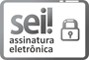 Documento assinado eletronicamente por ÉLCIO FRANKLIN FERNANDES DE SOUSA, Pregoeiro Oficial, em 23/11/2021, às 09:45, conforme horário oficial de Boa Vista/RR, com fundamento no art. 6°, § 1° do Decreto n° 8.539, de 8 de outubro de 2015, e Portarias DPG nº 877, de 1° de setembro de 2017 e nº 1251, de 15 de dezembro de 2017.A autenticidade deste documento pode ser conferida no site http://sei.rr.def.br/autenticidade, informando o código verificador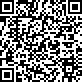 0313047 e o código CRC 00BAAA44.001635/2021	0313047v2ItemDescriçãoUnidadeQuant.Valor Unit. R$ (*)Valor Total R$1Serviço de garantia do firewall modelo FG-600D pelo período de 12 (doze) meses.Nº de Série: FGT6HD5818800751PN: FC-10-00603-950-02-12 (FortiGate-600D1 Year Unified Threat Protection (UTP) (IPS, Advanced Malware Protection, Application Control, Web & Video Filtering, Antispam Service, and 24x7 FortiCare)serviço168.372,9468.372,94TABELA DE SEVERIDADE DE CHAMADOTABELA DE SEVERIDADE DE CHAMADOSeveridadeDescrição1 – UrgenteServiço parado no ambiente de produção2 – Muito ImportanteErros ou problemas reincidentes que impactam o ambiente de produção3 – ImportanteProblemas contornáveis4 – InformaçãoConsulta técnica, dúvidas em geral, monitoramento, dentre outros.FUNÇÃO14 - Direitos à CidadaniaSUBFUNÇÃO422 - Direitos Individuais, Coletivos e DifusosPROGRAMA DE GOVERNO096 - Prestação da Defesa Jurídica e da CidadaniaAÇÃO (P/A/OE)2259 - Assistência Jurídica Gratuita ao CidadãoELEMENTO DE DESPESA*3.3.90.40 – Serviços de Tecnologia da Informação e Comunicação - Pessoa JurídicaSUBELEMENTO DE DESPESA**01 - Locação de SoftwaresFONTE101Local e Data:Local e Data:Local e Data:Local e Data:Local e Data:Local e Data:Local e Data:Razão Social:Razão Social:Razão Social:Razão Social:Razão Social:Razão Social:Razão Social:CNPJ n.ºCNPJ n.ºCNPJ n.ºCNPJ n.ºCNPJ n.ºCNPJ n.ºCNPJ n.ºReferências Bancárias para pagamento: Banco: Agência: Conta n.ºReferências Bancárias para pagamento: Banco: Agência: Conta n.ºReferências Bancárias para pagamento: Banco: Agência: Conta n.ºReferências Bancárias para pagamento: Banco: Agência: Conta n.ºReferências Bancárias para pagamento: Banco: Agência: Conta n.ºReferências Bancárias para pagamento: Banco: Agência: Conta n.ºReferências Bancárias para pagamento: Banco: Agência: Conta n.ºEndereço Completo:Endereço Completo:Endereço Completo:Endereço Completo:Endereço Completo:Endereço Completo:Endereço Completo:Telefone:Telefone:Telefone:Telefone:Telefone:Telefone:Telefone:Dados do Representante LegalNome:Nome:Nome:Nome:Nome:Nome:Dados do Representante LegalEndereço:Endereço:Endereço:Endereço:Endereço:Endereço:Dados do Representante LegalProfissão:Profissão:RGCPFCPFDados do Representante LegalE-mail:E-mail:Tel.:Tel.:Tel.:ItemEspecificaçãoUnd.Quant.MarcaValor Unt.Valor Total01Serviço de garantia do firewall modelo FG-600D pelo período de 12 (doze) meses.Nº de Série: FGT6HD5818800751PN: FC-10-00603-950-02-12 (FortiGate-600D1 Year Unified Threat Protection (UTP) (IPS, Advanced Malware Protection,   Application   Control,   Web   &   Video   Filtering, Antispam Service, and 24x7 FortiCare)Serviço1VALOR TOTAL DA PROPOSTA: R$ 00.000,00 (valor total por extenso)VALOR TOTAL DA PROPOSTA: R$ 00.000,00 (valor total por extenso)VALOR TOTAL DA PROPOSTA: R$ 00.000,00 (valor total por extenso)VALOR TOTAL DA PROPOSTA: R$ 00.000,00 (valor total por extenso)VALOR TOTAL DA PROPOSTA: R$ 00.000,00 (valor total por extenso)VALOR TOTAL DA PROPOSTA: R$ 00.000,00 (valor total por extenso)VALOR TOTAL DA PROPOSTA: R$ 00.000,00 (valor total por extenso)DE ACORDO COM O SUBITEM 4.1 DO TERMO DE REFERÊNCIA - ANEXO I DESTE EDITALDE ACORDO COM O SUBITEM 4.1 DO TERMO DE REFERÊNCIA - ANEXO I DESTE EDITALDE ACORDO COM O SUBITEM 4.1 DO TERMO DE REFERÊNCIA - ANEXO I DESTE EDITALDE ACORDO COM O SUBITEM 4.1 DO TERMO DE REFERÊNCIA - ANEXO I DESTE EDITALDE ACORDO COM O SUBITEM 4.1 DO TERMO DE REFERÊNCIA - ANEXO I DESTE EDITALDE ACORDO COM O SUBITEM 4.1 DO TERMO DE REFERÊNCIA - ANEXO I DESTE EDITALDE ACORDO COM O SUBITEM 4.1 DO TERMO DE REFERÊNCIA - ANEXO I DESTE EDITALItemDescriçãoUnidadeQuant.Valor Unit. R$ (*)Valor Total R$1Serviço de garantia do firewall modelo FG-600D pelo período de 12 (doze) meses.Nº de Série: FGT6HD5818800751PN: FC-10-00603-950-02-12 (FortiGate-600D1 Year Unified Threat Protection (UTP) (IPS, Advanced Malware Protection, Application Control, Web & Video Filtering, Antispam Service, and 24x7 FortiCare)Serviço1R$R$TABELA DE SEVERIDADE DE CHAMADOTABELA DE SEVERIDADE DE CHAMADOSeveridadeDescrição1 - UrgenteServiço parado no ambiente de produção2 - Muito ImportanteErros ou problemas reincidentes que impactam o ambiente de produção3 - ImportanteProblemas contornáveis4- InformaçãoConsulta técnica, dúvidas em geral, monitoramento, dentre outros.TABELA DE ATENDIMENTO E SOLUÇÃO DO CHAMADOTABELA DE ATENDIMENTO E SOLUÇÃO DO CHAMADOTABELA DE ATENDIMENTO E SOLUÇÃO DO CHAMADOTABELA DE ATENDIMENTO E SOLUÇÃO DO CHAMADOSeveridadeDescriçãoTempo de início de atendimentoTempo de Solução acima de 200Km1- UrgenteServiço parado no ambiente de produçãoEm até 02 (duas) horasEm até 08 (oito) horas2 -Muito ImportanteErros ou problemas reincidentes que impactam o ambiente de produçãoEm até 04 (quatro) horasEm até 12 (doze) horas3 - ImportanteProblemas contornáveisEm até 08 (oito) horasEm até 16 (dezesseis) horas4 - InformaçãoConsulta técnica, dúvidas em geral, monitoramento, dentre outros.Em até 12 (doze) horasEm até 28 (vinte e oito) horas